                                                                                                                                                                                                           Калужская область                                                                                                                                                               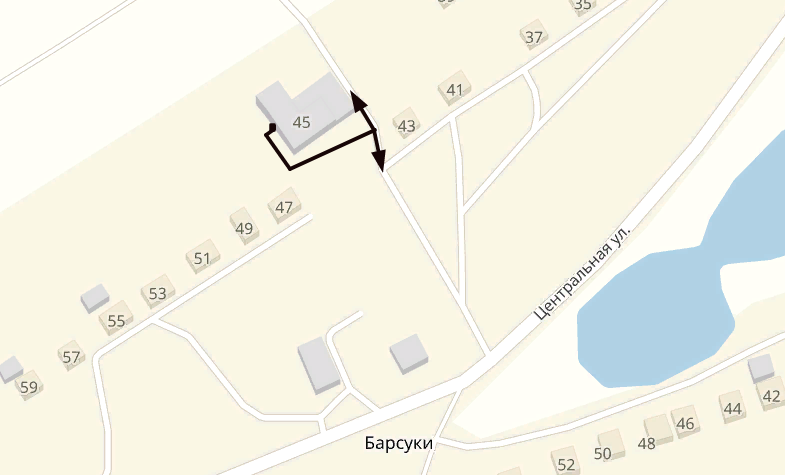                                                                                                                                                                                                                                                                             Дзержинский район                                                                                                                                                                                                                                                                          д. Барсуки                                                                                                                                                                                                                                                                           ул. Центральная, д. 45                                                                                                                                                                                                                  Барсуковский ФАП                                                                                                             70 м                                                                                                                                                                                                                                                                                                                                                                                                                                                                                                                       Калужская область                                                                                                                                                               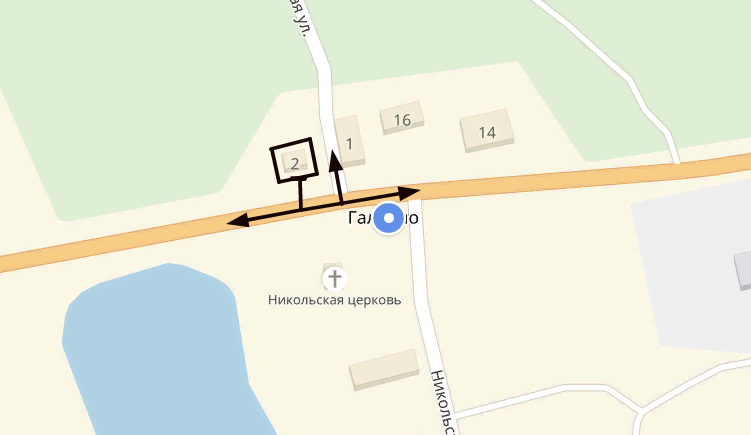                                                                                                                                                                                                                                                         Дзержинский район                                                                                                                                                                                                                                                    д. Галкино                                                                                                                                                                                                                                                      ул. Архангельская, д.2                                                                                                                                                                                                                                                       Галкинский ФАП                                                                                     70 м                                                                                                                                                                                                                                                                                                               Калужская область                                                                                                                                                               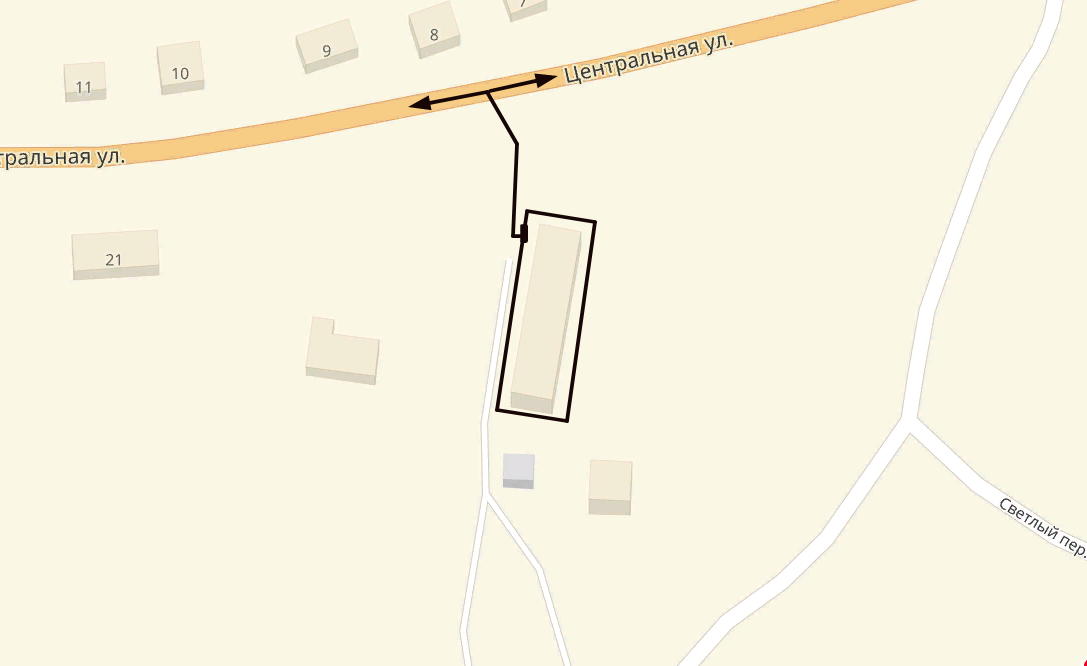                                                                                                                                                                                                                                                             Дзержинский район                                                                                                                                                                                                                                                                               д. Дубинино                                                                                                 70 М                                                                                                                                                  ул. Центральная,  д. 1                                                                                                                                                                                                                                                                                     Дубининский ФАП                                                                                                                                                                                                                                                                   Калужская область                                                                                                                                                               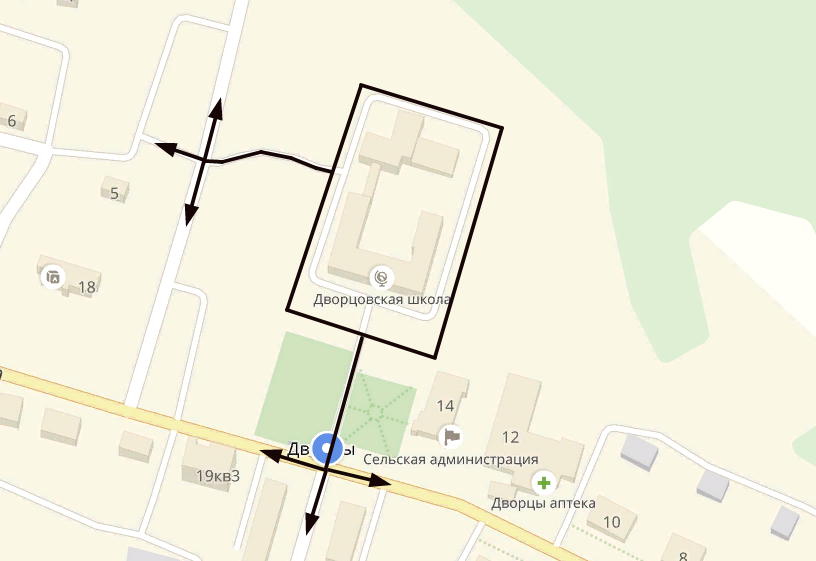                                                                                                                                                                                                                                                                      Дзержинский район                                                                                                                                                                                                                                                                с. Дворцы                                                                                                                                                                                                                                                                    ул. Фёдорова, д.14 а                                                                                                                                                                                                                                                                МКОУ «Дворцовская ООШ»	50 м	                                                                                             50 м                                                                                                                                                                                                                                                         Калужская область                                                                                                                                                                                                                                                                                                                                                                                                                       Дзержинский район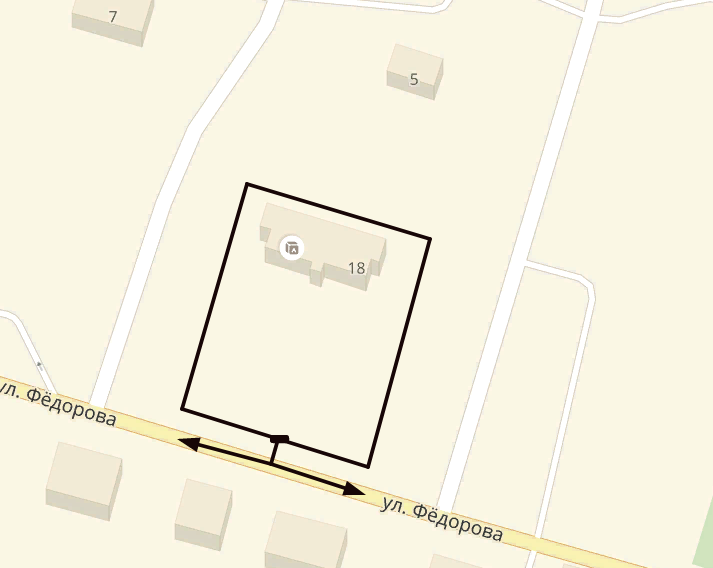                                                                                                                                                                                                                                                        с. Дворцы                                                                                                                                                                                                                                                          ул. Фёдорова, д. 18                                                                                                                                                                                                                                                           Дошкольное отделение МКОУ                                                                                                                                                                                                     «Дворцовская ООШ»	  50 м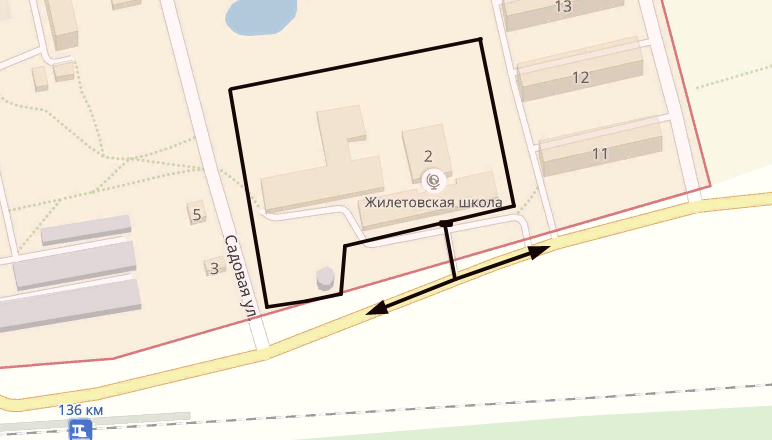                                                                                                                                                                                                                                                                      Калужская область                                                                                                                                                                                                                                                                                                                                                                                                                                  Дзержинский район                                                                                                                                                                                                                                                               д. Жилетово                                                                                                                                                                                                                                                                  ул. Садовая, д. 2 а                                                                                                                                                                                                                                                               МКОУ «Жилетовская СОШ» 	    50 м                                                                                                                                                                                                                                                                   Калужская область                                                                                                                                                               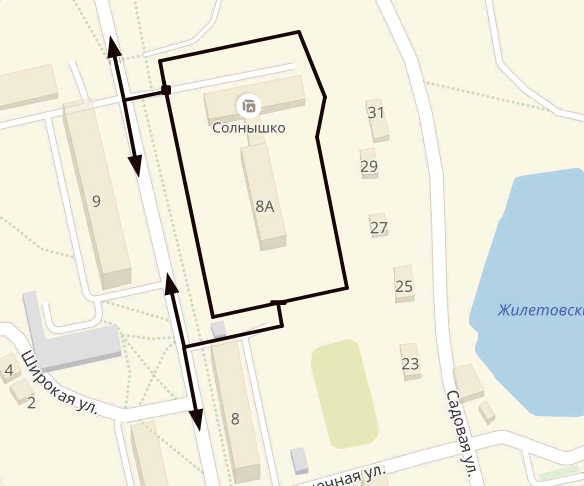                                                                                                                                                                                                                                                                   Дзержинский район                                                                                                                                                                                                                                                                              д. Жилетово, д. 8 а                                                                                                                                                                                                  МКДОУ д/сад «Солнышко»,                                                                                                                                                                                                                                                                      ГБУ СРЦН «Радуга»                                                         50 м                                                                                50 м                                                                                                                                                                                                                                                                 Калужская область                                                                                                                                                               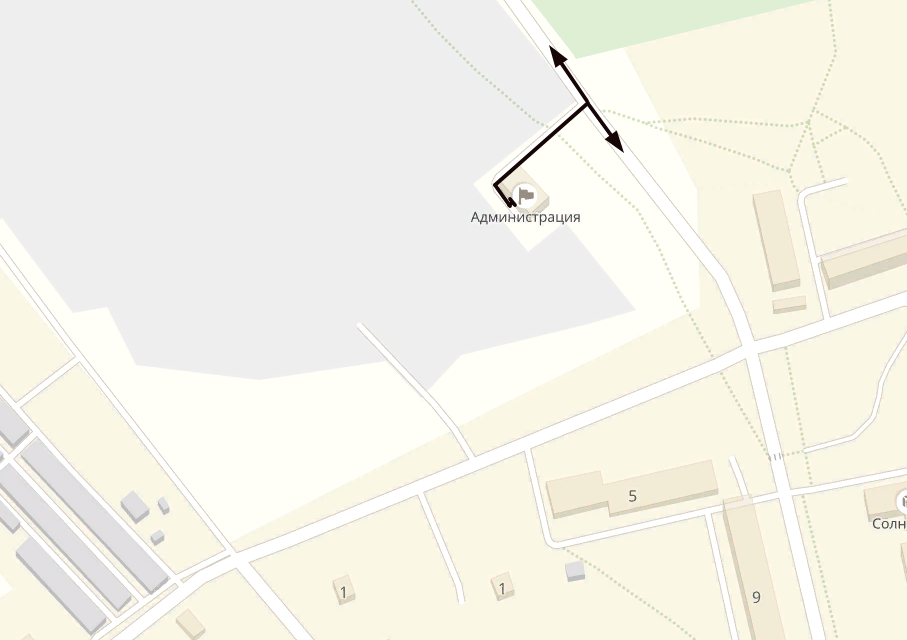                                                                                                                                                                                                                                                                 Дзержинский район                                                                                                                                                                                                                                                                             д. Жилетово, д. 22	                                                                                                                                                                                                                                                             ГБУЗ КО «ЦРБ Дзержинского                       	                   района»                                                      	50 м                                                                                                                                                                                                               Калужская область                                                                                                                                                               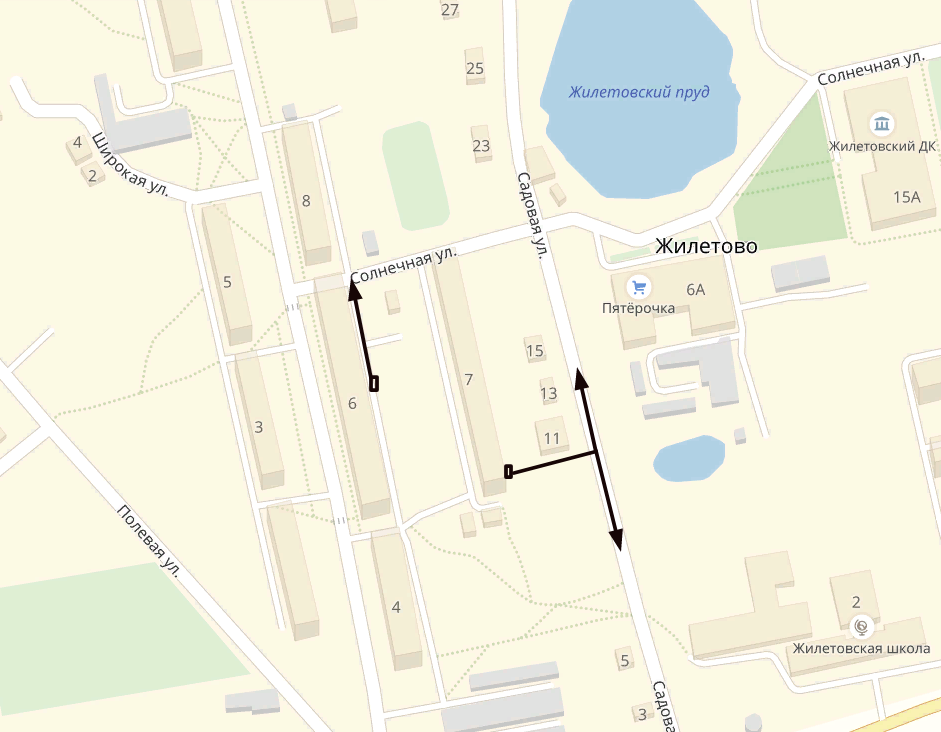                                                                                                                                                                                                                                                                                   Дзержинский район                                                                                                                                                                                                                                                                                      д. Жилетово, д. 7                                                                                                                                                                                                                                                                     Стоматологический кабинет                                                                                                                                                                                                              ООО «Эстет».                                                                                                                                                                                                                                                                                          д. Жилетово, д. 6                                                                                                                                                                                                                                   Медицинский кабинет                                                                                                                                                                                                              ООО «Весна»	       70 м           70 м                                                                                                                                                                                                                                                                    Калужская область                                                                                                                                                               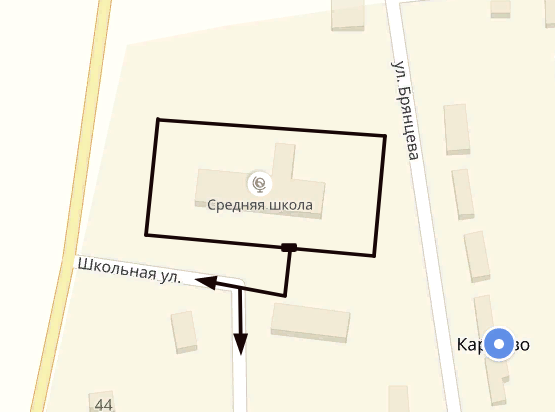                                                                                                                                                                                                                                                                    Дзержинский район                                                                                                                                                                                                                                                                 д. Карцово                                                                                                                                                                                                                                                                         ул. Школьная, д. 11                                                                                                                                                                                                                                                               МКОУ Карцовская ООШ»,                                                                                                            50 м	                                                                                                                                                                                                                                                             Калужская область                                                                                                                                                                                                                                                                                                                                                                                                                                            Дзержинский район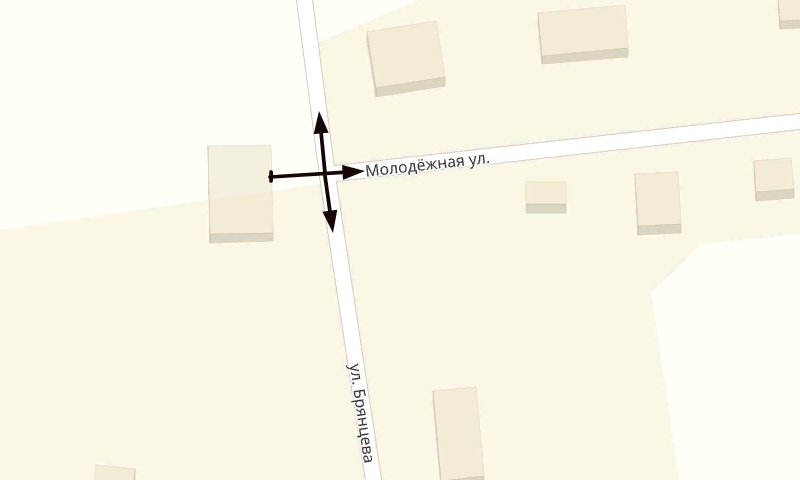                                                                                                                                                                                                                                                                                             д. Карцово                                                                                                                                                                                                                                                                              ул. Брянцева, д. 11                                                                                                                                                                                                                                                                      Карцовский ФАП                                                      	70 мКалужская область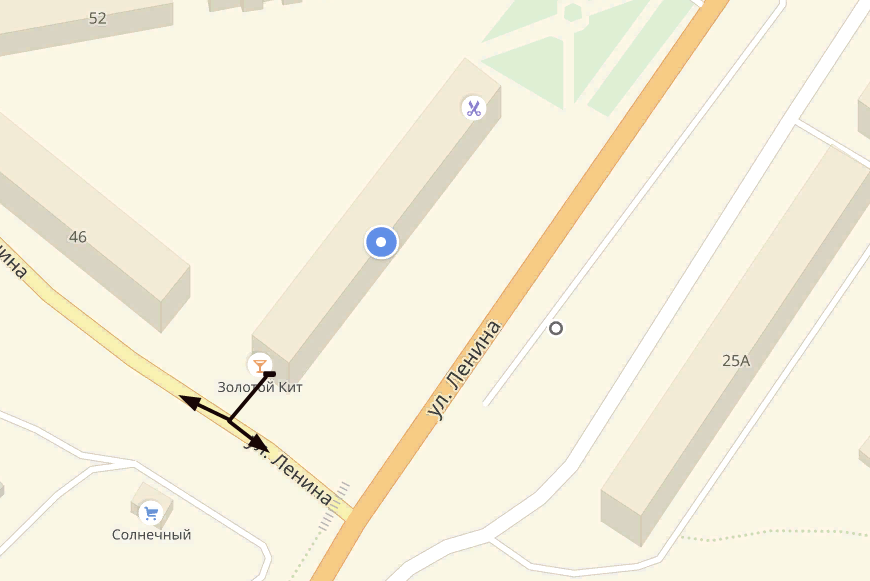 Дзержинский район                                                                                                                                                                                                                   г. Кондрово                                                                                                                                                                                                                    ул. Ленина, д. 44                 Стоматологическийкабинет  ООО «Дента-Люкс»	70 м                                                                                                                                                                                                                                                            Калужская область                                                                                                                                                                                                                                                                                                                                                                                                                          Дзержинский район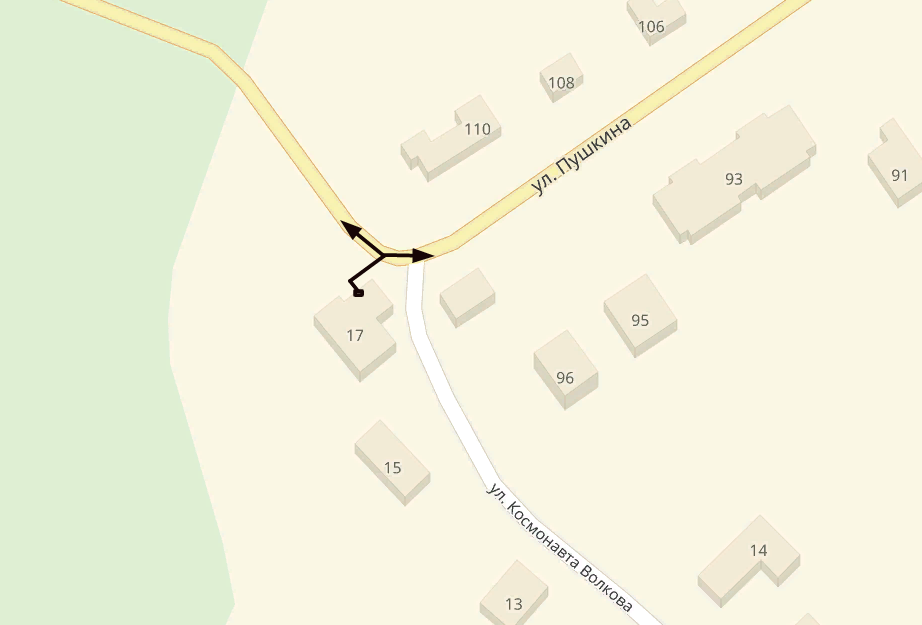                                                                                                                                                                                                                        г. Кондрово                                                                                                                                                                                                                       ул. Космонавта Волкова, д. 17                                                                                                                                                                                                                                    ИП Артемьева Л.П.                                                                                                 50 м                                                                                                                                                                                                                    Калужская область                                                                                                                                                                                                                  Дзержинский район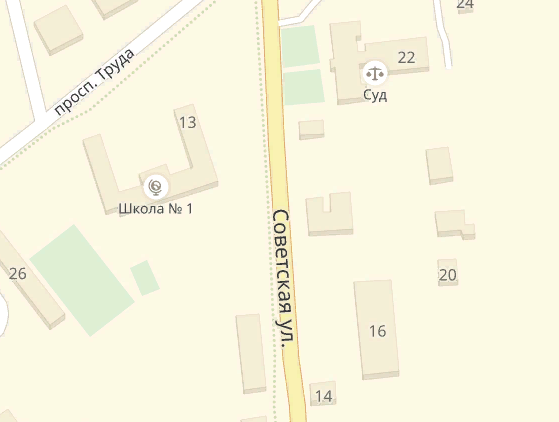                                                                                                                                                                                                                    г. Кондрово                                                                                                                                                                                                                 ул. Советская, д. 24                                                                                                                                                                                                                      Военный                                                                                                                                                                                                 комиссариат Дзержинского района                                                                                                        50 м	                                                                                                                                                                                                                                                                                Калужская область                                                                                                                                                               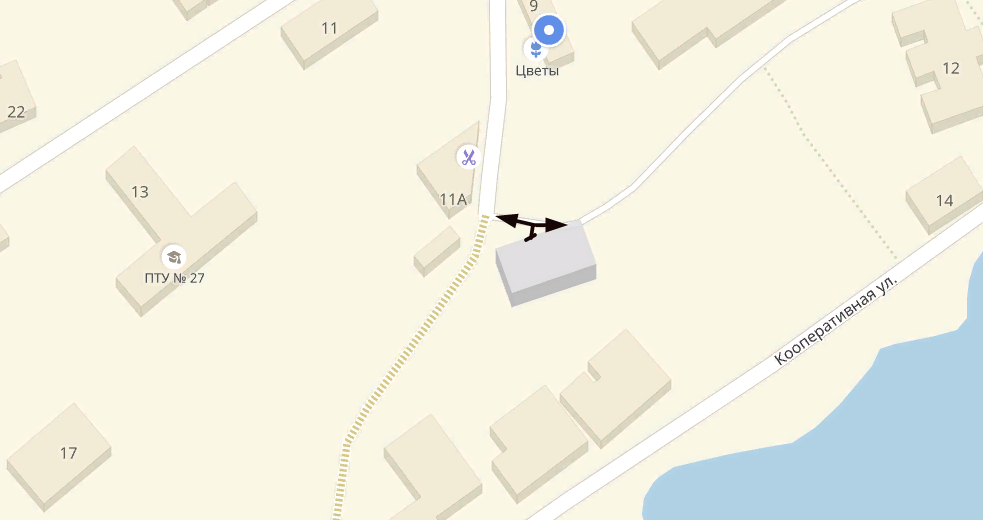                                                                                                                                                                                                                                                                               Дзержинский район                                                                                                                                                                                                                                                                                          г.  Кондрово                                                                                                                                                                                                                                                                        ул. Комсомольская, д. 9 а                                                                                                                                                                                                                                                                             ООО «Здоровый зуб»		       70 м                                                                                                                                                                                                                                                               Калужская область                                                                                                                                                               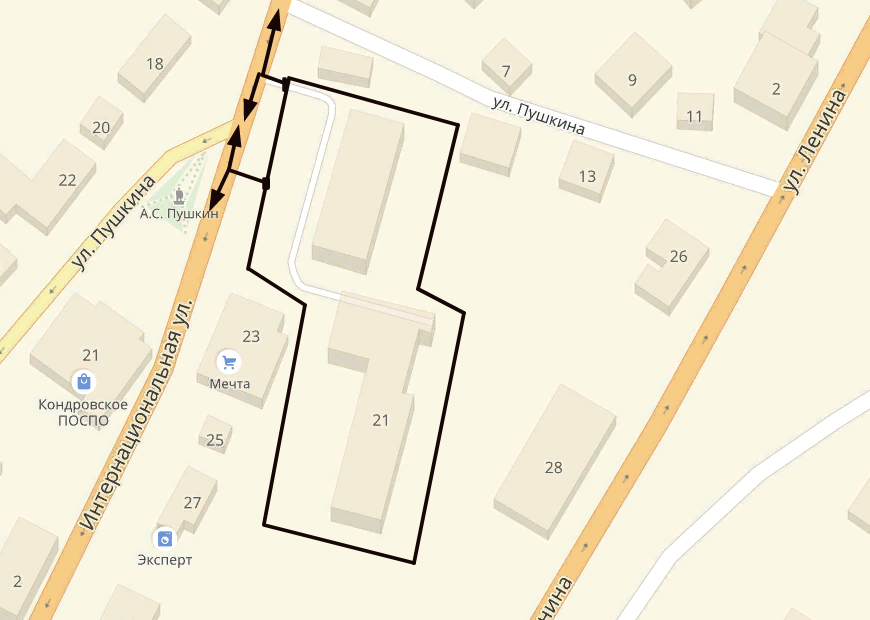                                                                                                                                                                                                                                                                   Дзержинский район                                                                                                                                                                                                                                                                                   г. Кондрово                                                                                                                                                                                                                                                            ул. Интернациональная, д. 21                                                           50 м                                                                                                                                                                                            Стоматологический                                                                                                                                                                                                                                              кабинет ИП Кузнецов А.Н.                                                  50 м                                                                                                                                                                                                                                                                                    Калужская область                                                                                                                                                               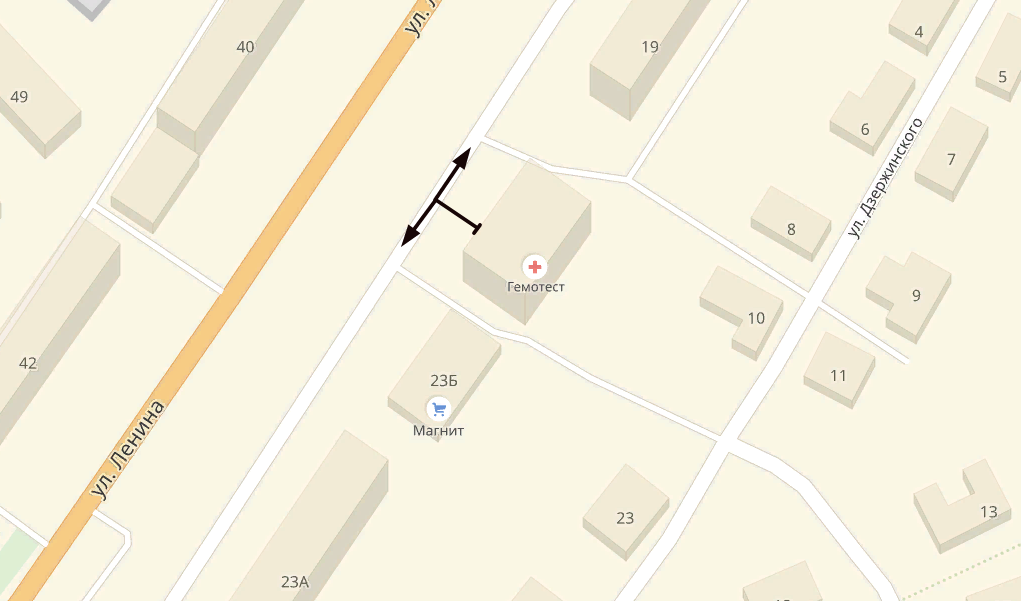                                                                                                                                                                                                                                                                         Дзержинский район                                                                                                                                                                                                                                                                                       г. Кондрово                                                                                                                                                                                                                                                                        ул. Ленина, д. 21                                                                                                                                                                                                                                                                        ООО «МедКо»                                                                                     70 м		                                                                                                                                                                                                                                                                       Калужская область                                                                                                                                                                                                                                                      50 м                                                                                                                                                                      Дзержинский район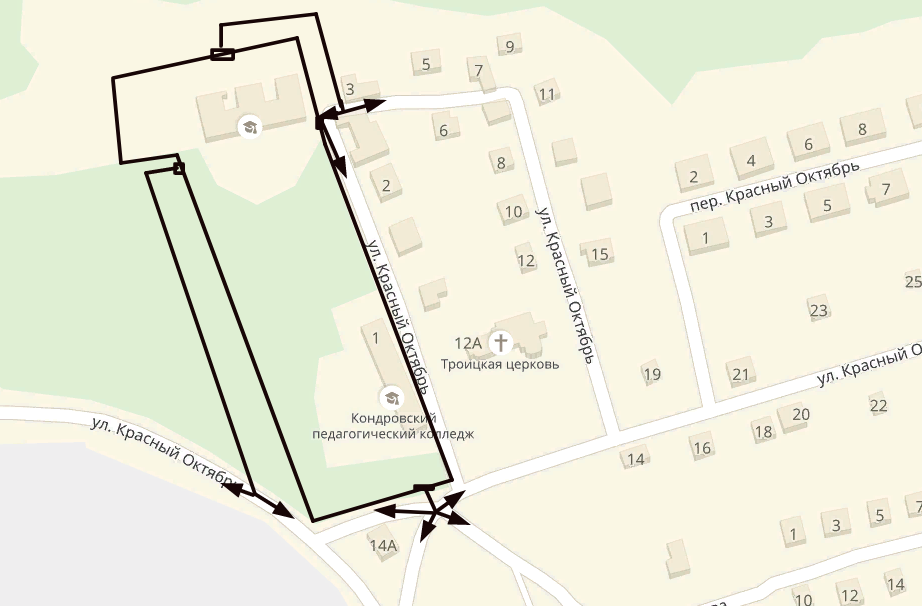                                                                                                                                                                                                                                                                  г. Кондрово                                                                                                                                                                                                                                                                          ул. Красный Октябрь д. 7                                                          7                                                                                                                                                                                                          ГОУ СПО «Кондровский                                                                                                                                                                                                                                                  индустриально-педагогический                    		                                                                                                                                                                                                                                                           колледж»                                                                                              50 м                                                                                                                                                            ул. Красный Октябрь, д. 1		                                                                                                                                                                                                                                            Общежитие ГОУ СПО                         		                                                                                                                                                                                                                                                    «Кондровский      	                                                                                                                                                                                                                                                               индустриально-педагогический       	                                                                                                                                 колледж»                                                                              50 м                                                       50 м                                                                                                                                                                                                              Калужская область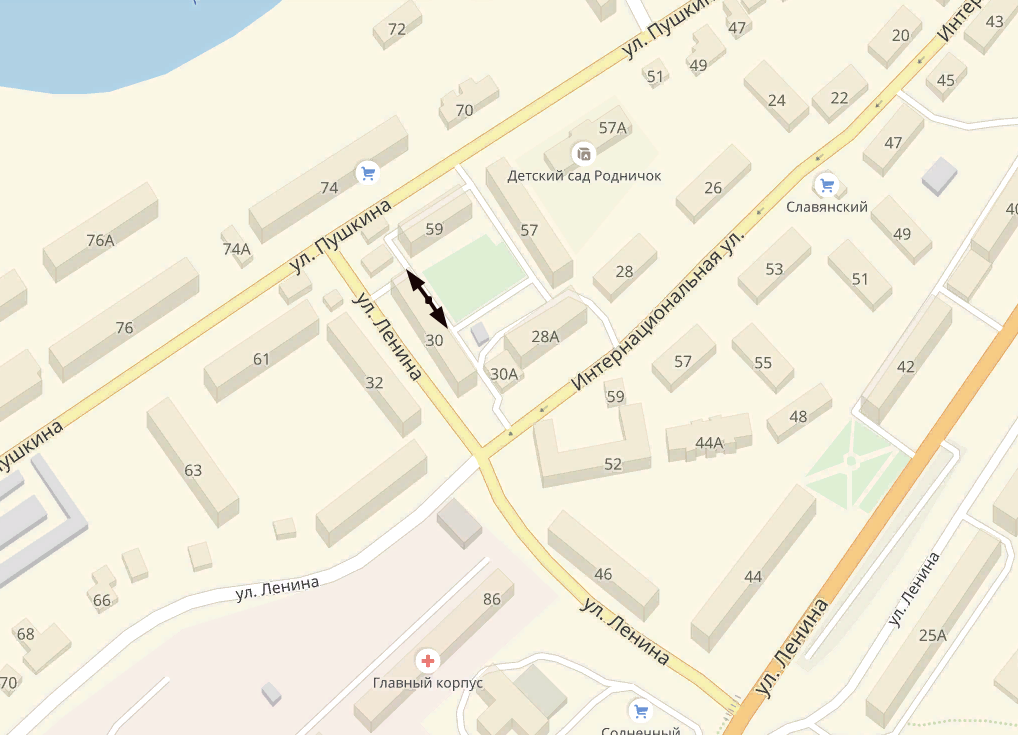                                                                                                                                                                                                             Дзержинский район                                                                                                                                                                                                             г. Кондрово                                                                                                                                                                                                         ул. Интернациональная,                                                                                                                                                                                                             д. 30                                                                                                                                                                                                       МКОУ ДО ЦДТ «Ровесник»	   70 м                                                                                                                                                                                                                                                                            Калужская область                                                                                                                                                               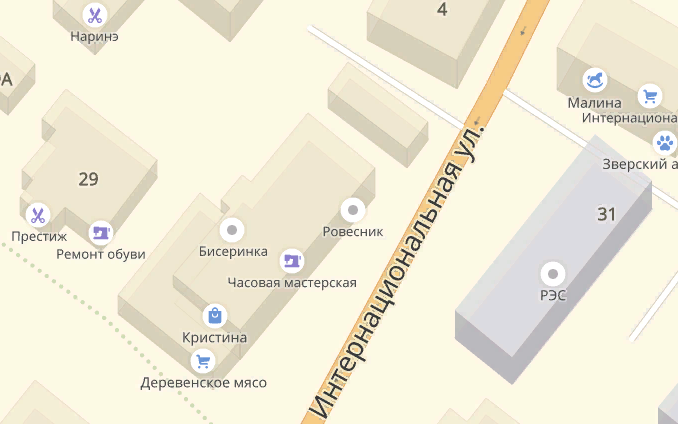                                                                                                                                                                                                                                                                           Дзержинский район                                                                                                                                                                                                                                                                                          г. Кондрово                                                                                                                                                                                                                                                                     ул. Интернациональная, д. 6	                                                                                                                                                                                                                                                                         МКОУ ДО ЦДТ «Ровесник»                                                                                                                                                                                                                                                                                                                                                                                                                                                                                  50  м                                                                                                                                                                                                                                                                             Калужская область                                                                                                                                                               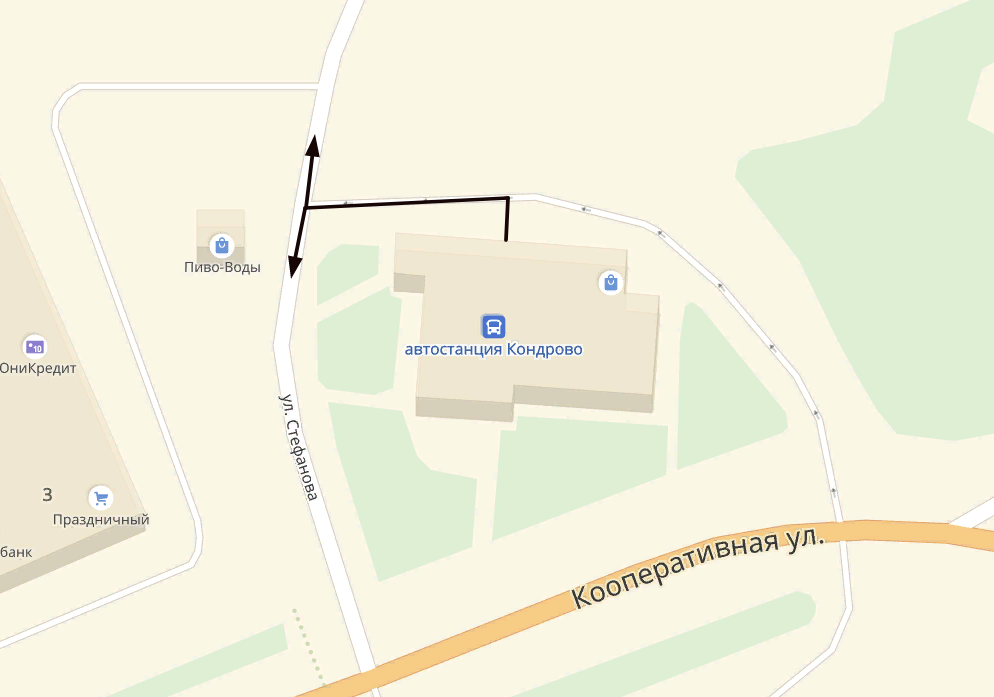                                                                                                                                                                                                                                                                              Дзержинский район                                                                                                                                                                                                                                                                        г. Кондрово                                                                                                                                                                                                                                                                             ул. Кооперативная, д. 1 	                                                                                                                                                                                                                                                                            Автостанция г. Кондрово                                                                                                                                                                                                                                                                                                	                                                      70 м                                                                                                                                                                                                                                                                                                                                                                                        Калужская область                                                                                                                                                                                                                Дзержинский район                                                                                                                                                                                                                    г. Кондрово                                                                                                                                                                                                                      ул. Ленина, д. 31                                                                                                                                                                                                                МКОУ «КСОШ№2»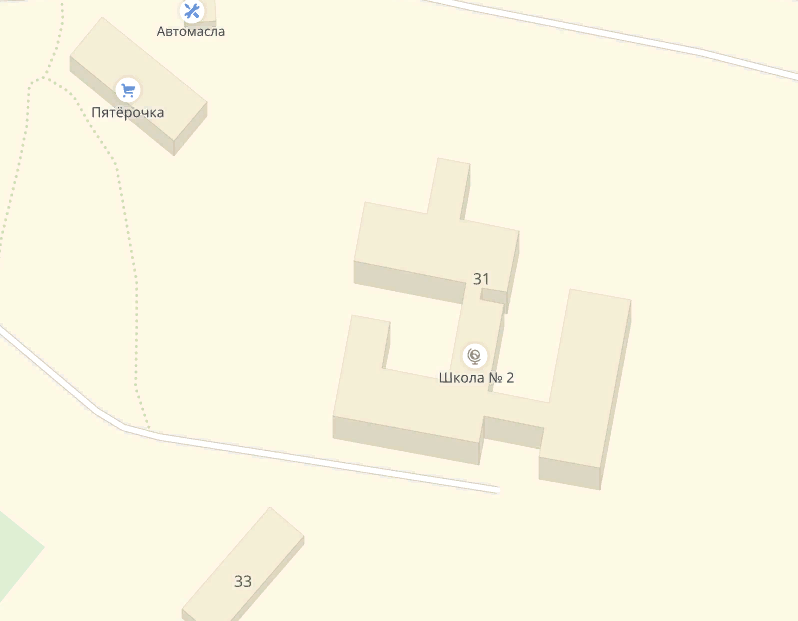                                                                           50 м                                                                                                                                                                                                                                                                                         Калужская область                                                                                                                                                               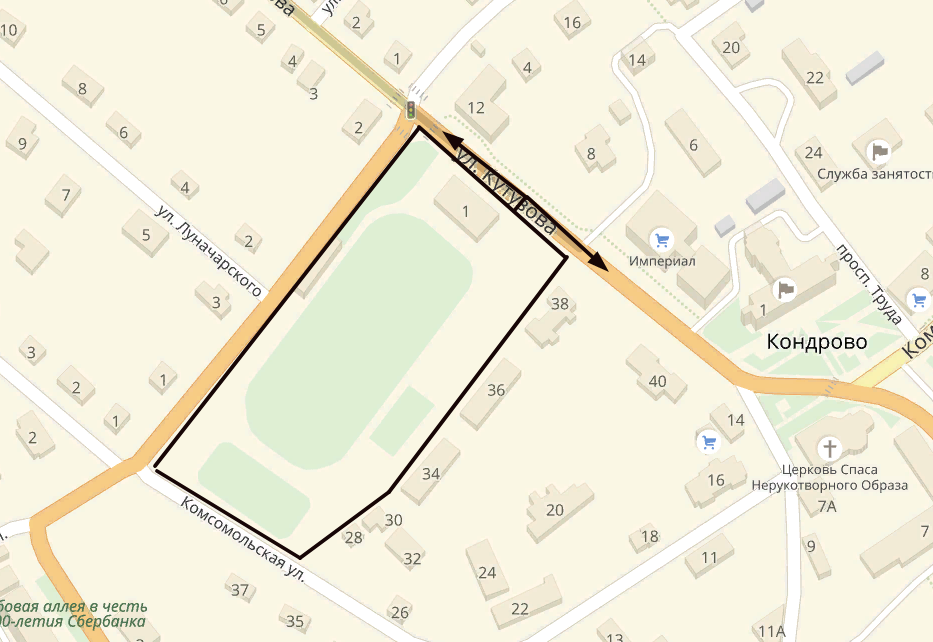                                                                                                                                                                                                                                                                Дзержинский район                                                                                                                                                                                                                                                              г. Кондрово                                                                                                                                                                                                                                                                   ул. Кутузова, д. 1 	                                                                                                                                                                                                                                              МКОУ ДО «Детско-юношеская 	                                                                                                                                                                                            спортивная школа»		70 м                                                                                                                                                                                                                                                                                  Калужская область                                                                                                                                                                                                                                                                                                                                                                                                                                            Дзержинский район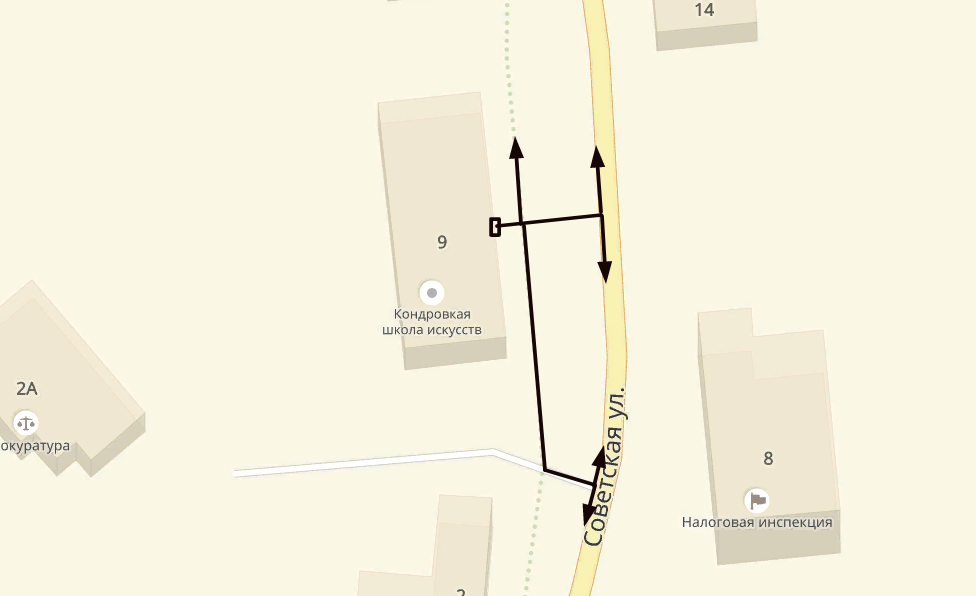                                                                                                                                                                                                                                                                               г. Кондрово                                                                                                                                                                                                                                                                                  ул. Советская, д. 9 	                                                                                                                                                                                                                                                                               МБОУ ДО «Кондровская              	                                                                                                                                                                                                               ДШИ»                                                                                                                                                                                                                                                                                                		         	70 м              70 м                                                                                                                                                                                                                                                                                                                           Калужская область                                                                                                                                                               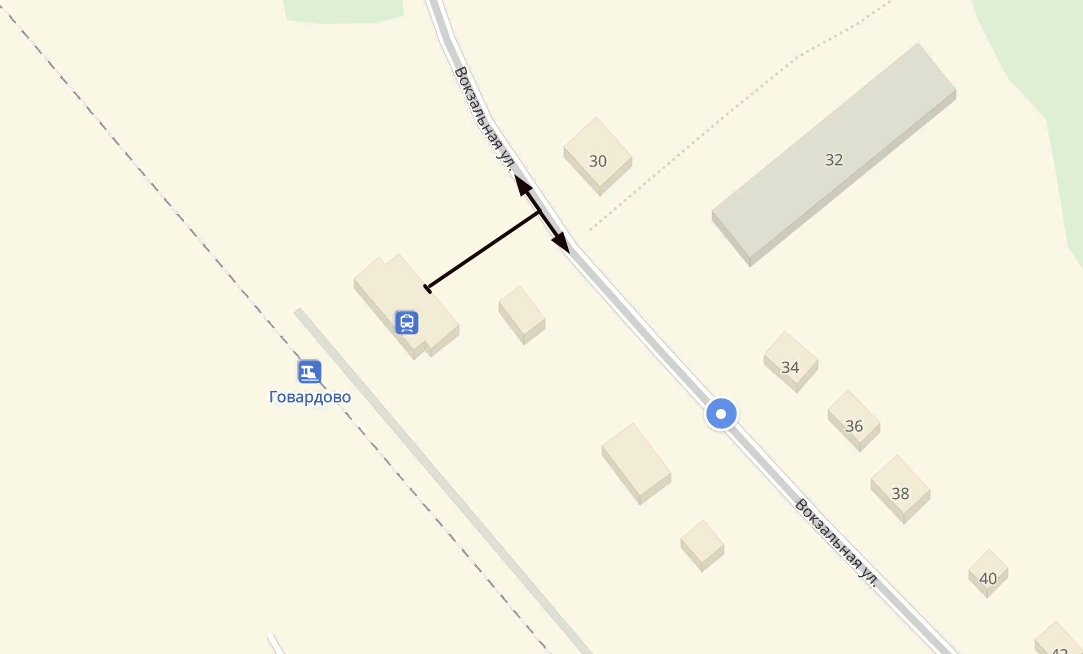                                                                                                                                                                                                                                                                           Дзержинский район                                                                                                                                                                                                                                                                        г. Кондрово                                                                                                                                                                                                                                                                            ул. Вокзальная, д. 1	                                                                                                                                                                                                                                                                          Железнодорожный вокзал                                                                                                                                                                                                                                                                                         	                                                                                                                   70 м                                                                                                                                                                                                                                                                              Калужская область                                                                                                                                                                                                                                                                                                                                                                                                                                          Дзержинский район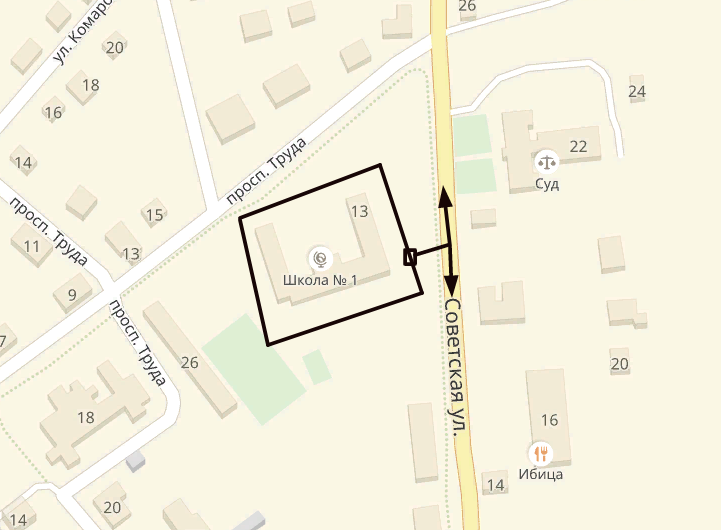                                                                                                                                                                                                                                                                           г. Кондрово                                                                                                                                                                                                                                                                           ул. Советская, д. 13	                                                                                                                                                                                                                                                                             МКОУ «КСОШ №1»                                                                                                                                                                                                                                                                                                                  50 м                                                                                                                                                                                                                                                                              Калужская область                                                                                                                                                               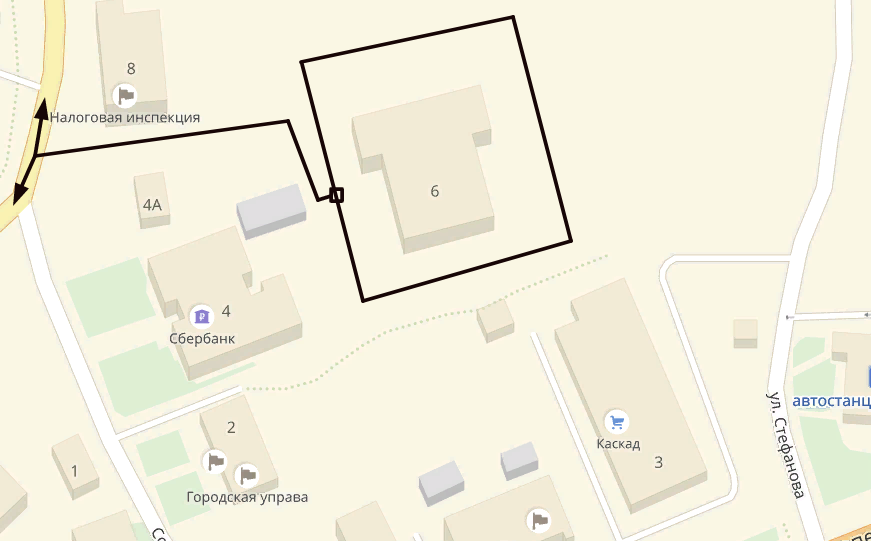                                                                                                                                                                                                                                                                             Дзержинский район                                                                                                                                                                                                                                                                           г. Кондрово                                                                                                                                                                                                                                                                                 ул. Советская, д. 6 а	                                                                                                                                                                                                                                                                                  МКОУ «КСОШ №1»                                                                                                                                                                                                                                                                                                                    50 м		         	                                                                                                                                                                                                                                                                              Калужская область                                                                                                                                                               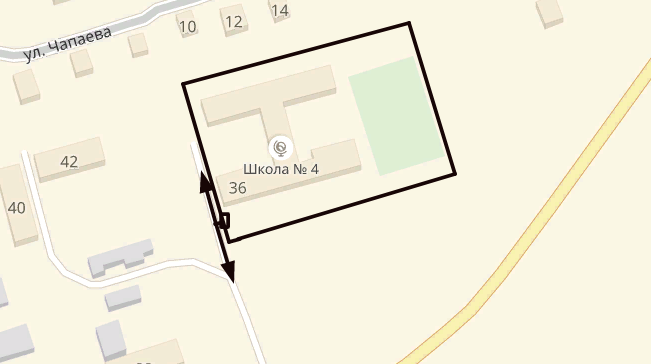                                                                                                                                                                                                                                                                             Дзержинский район                                                                                                                                                                                                                                                                             г. Кондрово                                                                                                                                                                                                                                                                                ул. Чапаева, д. 36	                                                                                                                                                                                                                                                                                  МКОУ «КСОШ №4»                                                                                                                                                                                                                                                                                                	50 м                                                                                                                                                                                                                                                             Калужская область                                                                                                                                                               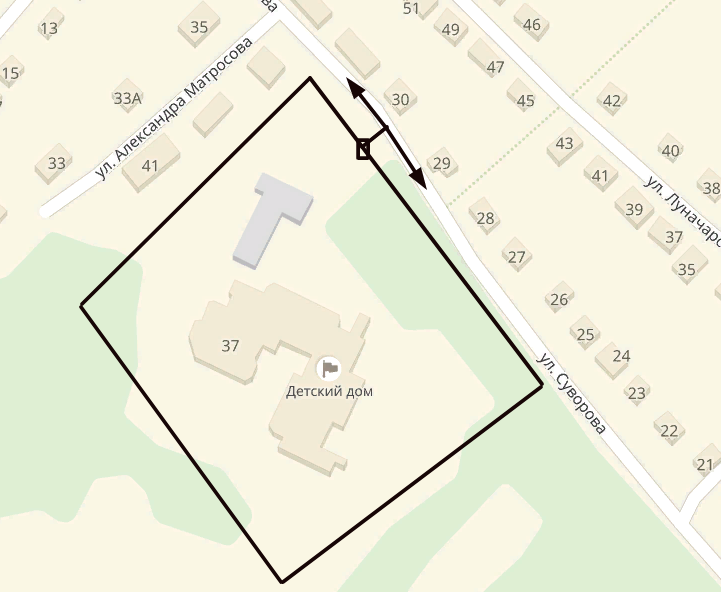                                                                                                                                                                                                                                                             Дзержинский район                                                                                                                                                                                                                                                         г. Кондрово                                                                                                                                                                                                                                                          ул. А. Матросова, д. 37	                                                                                                                                                                                                                                                             ГБОУ КО «Центр содействия 	                                                                                                                                                                          семейному воспитанию «Берега»	50 м                                                                                                                                                                                                                                                                Калужская область                                                                                                                                                               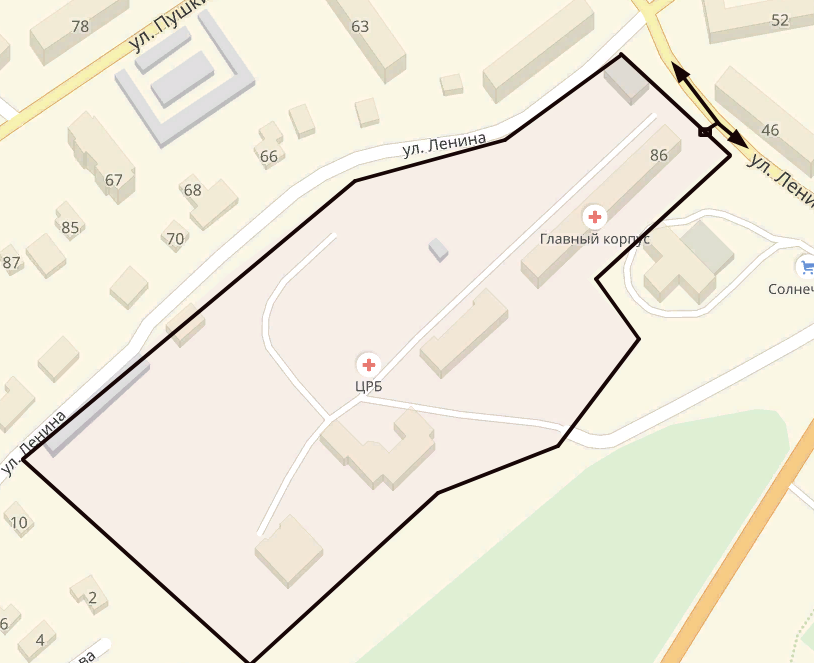                                                                                                                                                                                                                                                               Дзержинский район                                                                                                                                                                                                                                                                г. Кондрово                                                                                                                                                                                                                                                                 ул. Ленина, д. 86	                                                                                                                                                                                                    50 м                                                   ГБУЗ   КО                                                                                                                                                                                                  «ЦРБ Дзержинского района»                                                                                                                                                                                                                                                                     Калужская область                                                                                                                                                               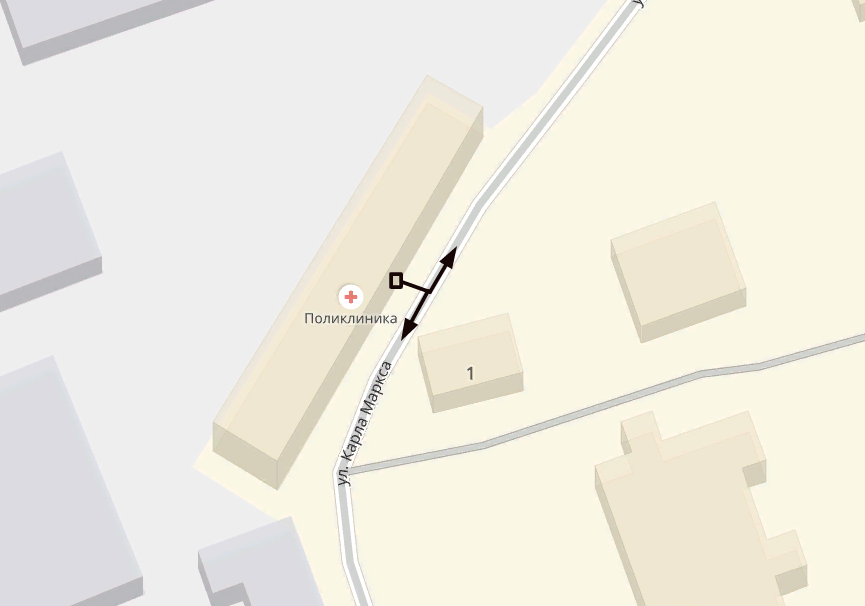                                                                                                                                                                                                                                                                     Дзержинский район                                                                                                                                                                                                                                                              г. Кондрово                                                                                                                                                                                                                                                                   ул. Карла Маркса, д. 2 а	                                                                                                                                                                                                                                                                    ГБУЗ КО                                                                                                                                                                                                                                                                    «ЦРБ Дзержинского района»	                                                                                                                                                   	                               (Троицкое отделение)	70 м	                                                                                                                                                                                                                                                                      Калужская область                                                                                                                                                                                                                                                                                                                                                                                                                                   Дзержинский район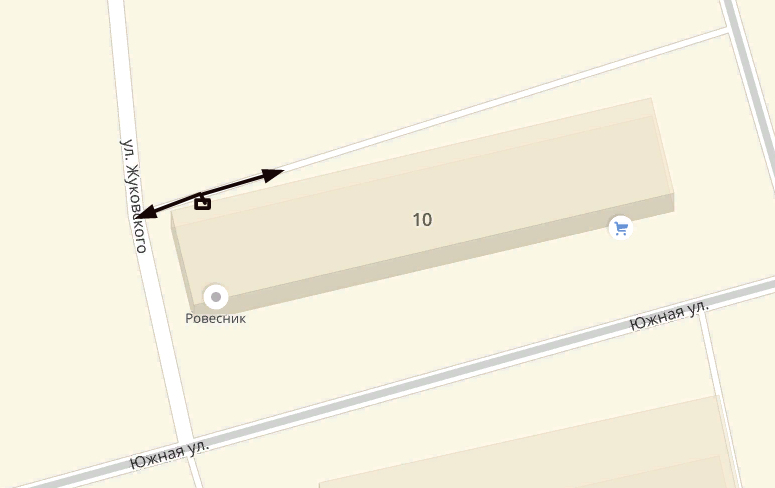                                                                                                                                                                                                                                                                    г. Кондрово                                                                                                                                                                                                                                                                        ул. Южная, д. 10	                                                                                                                                                                                                                                                                    МКОУ ДО ЦДТ «Ровесник»                                                                                                                                                   	70 м                                                                                                                                                                                                                                                                        Калужская область                                                                                                                                                               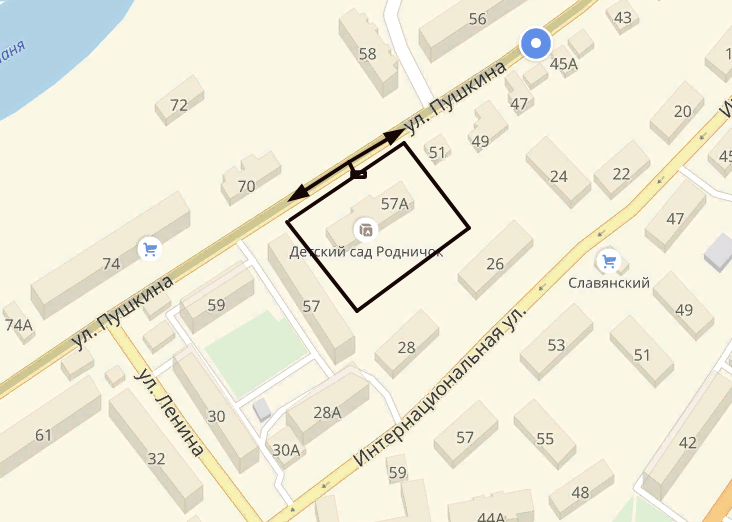                                                                                                                                                                                                                                                                      Дзержинский район                                                                                                                                                                                                                                                                г. Кондрово                                                                                                                                                                                                                                                                     ул. Пушкина, д. 57 а	                                                                                                                                                                                                                                                                      МКДОУ «Д/с «Родничок»	                                          50 м        		                                                                                                                                                                                                                                                       Калужская область                                                                                                                                                               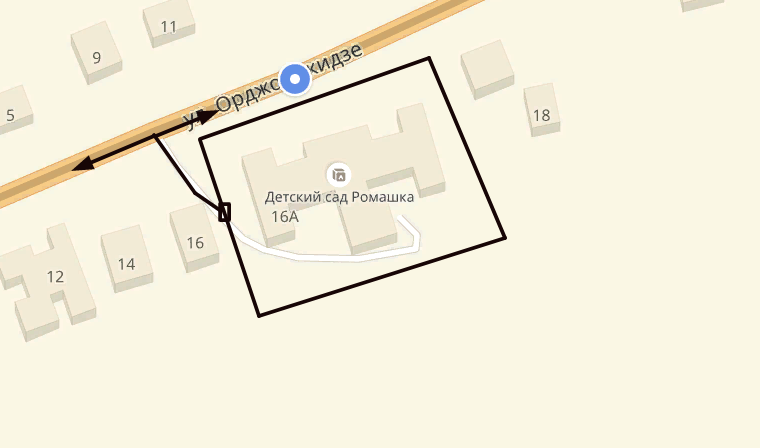                                                                                                                                                                                                                                                                        Дзержинский район                                                                                                                                                                                                                                                                    г. Кондрово                                                                                                                                                                                                                                                                       ул. Орджоникидзе, д. 16 а	                                                                                                                                                                                                                                                                         МКДОУ «Д/с «Ромашка»	                              50 м                                                                                                                                                                                                                                                                                                                                                                                                              Калужская область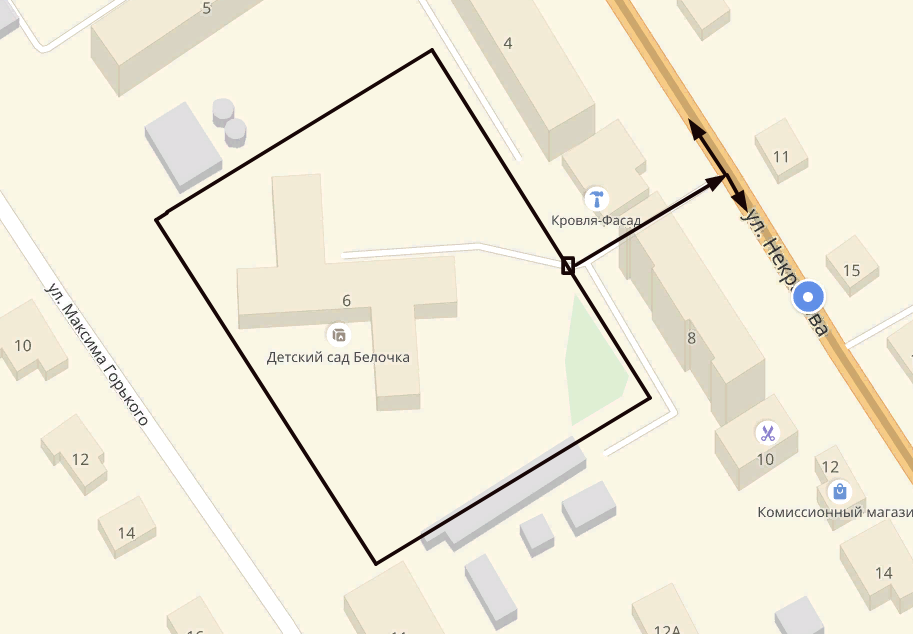                                                                                                                                                                                                                 Дзержинский район                                                                                                                                                                                                               г. Кондрово                                                                                                                                                                                                               ул. Некрасова, д. 6                                                                                                                                                                                                          МКДОУ «Д/с «Белочка»	50 м                                                                                                                                                                                                                                                                             Калужская область                                                                                                                                                               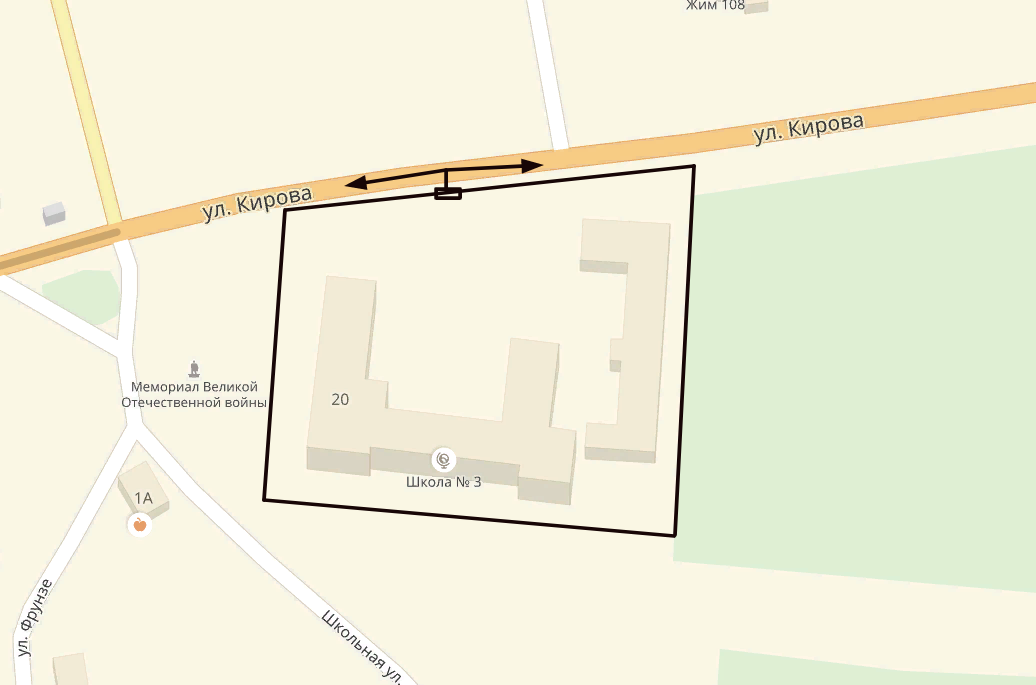                                                                                                                                                                                                                                                                          Дзержинский район                                                                                                                                                                                                                                                                        г. Кондрово                                                                                                                                                                                                                                                                           ул. Орджоникидзе, д. 20	                                                                                                                                                                                                                                                                            МКОУ «КСОШ №3»	        50 м	                                                                                                                                                                                                                                                                           Калужская область                                                                                                                                                               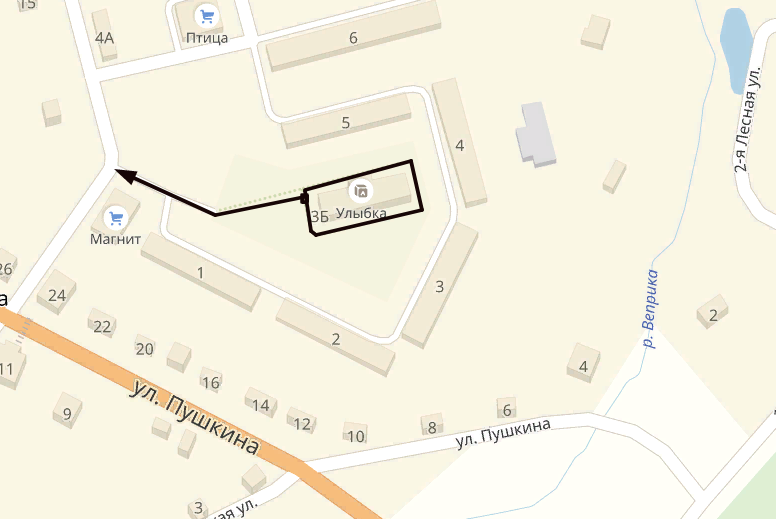                                                                                                                                                                                                                                                                         Дзержинский район                                                                                                                                                                                                                                                                          с. Льва-Толстого                                                                                                                                                                                                                                                                          ул. Полевая, д. 3 б                                                                                                                                                                                                                                                                     МК ДОУ Лев Толстовский                                                                                                                                                                                                                                                              д/с «Улыбка»	                                                                   50 м                                                                                                                                                                                                                                                                                                                                                                                                                                                   Калужская область                                                                                                                                                               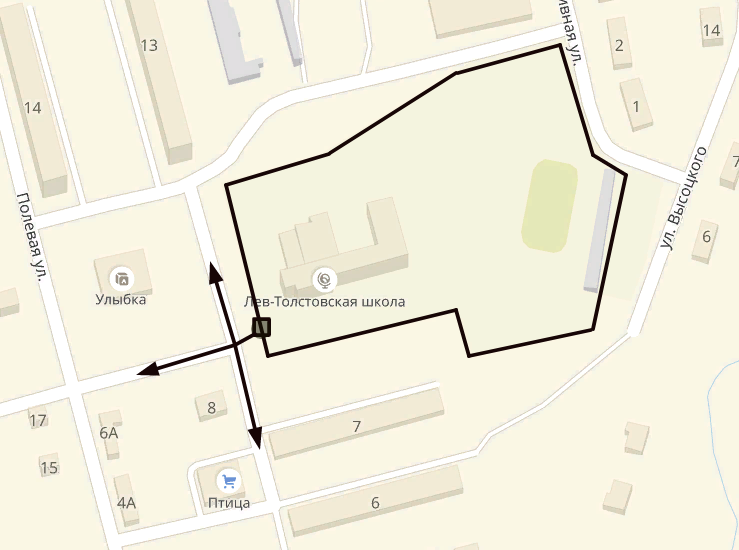                                                                                                                                                                                                                                                                               Дзержинский район                                                                                                                                                                                                                                                                             с. Льва-Толстого                                                                                                                                                                                                                                                                               ул. Полевая, д.10                                                                                                                                                                                                                                                                           МКОУ «Лев Толстовская   	          СОШ»                                               50 м                                                                                                                                                                                                                                                                           Калужская область                                                                                                                                                               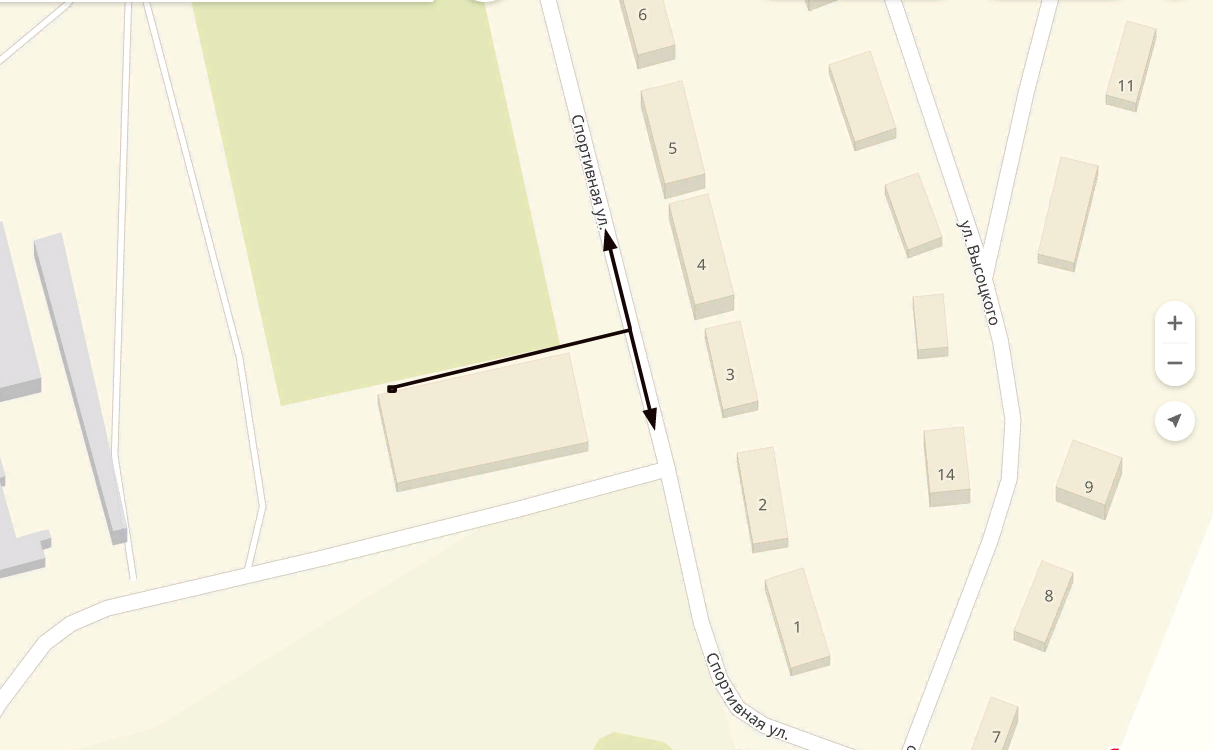                                                                                                                                                                                                                                                                     Дзержинский район                                                                                                                                                                                                                                                                    с. Льва-Толстого                                                                                                                                                                                                                                                                   ул. Полевая д.10                                                                                                                                                                                                   Лев-Толстовский                                                                                                                                                                                                                                                                            спортивный комплекс                                                                                                                                                                                                                               70м                                                                                                                                                                                                                                      Спортивный                                                                                                                                                                                                                                      комплекс                                                                                                                                                                                                                                                                     Калужская область                                                                                                                                                               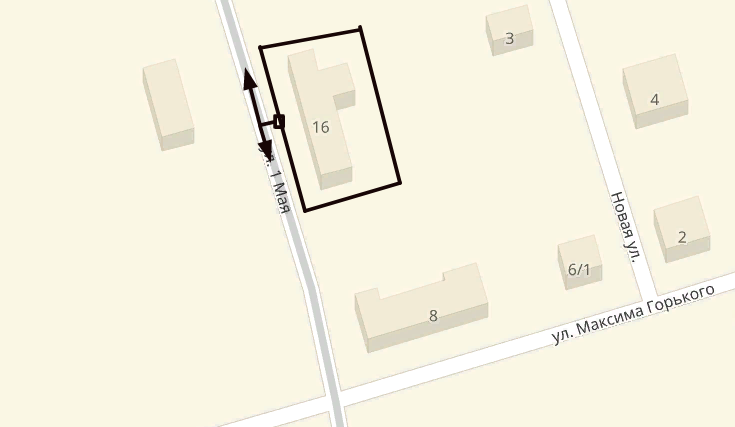                                                                                                                                                                                                                                                                     Дзержинский район                                                                                                                                                                                                                                                                   с. Льва-Толстого                                                                                                                                                                                                                                                                  ул. 1 мая  д.16                                                                                                                                                                                                                                                                   ГБУЗ КО                                                                                                                                                                                                                                                                 «ЦРБ Дзержинского района»                                                                                                                                                                                                                                                                                                                                                                                Врачебная амбулатория №2                                                                       50 м                                                                                                                                                                                                                                                        Калужская область                                                                                                                                                               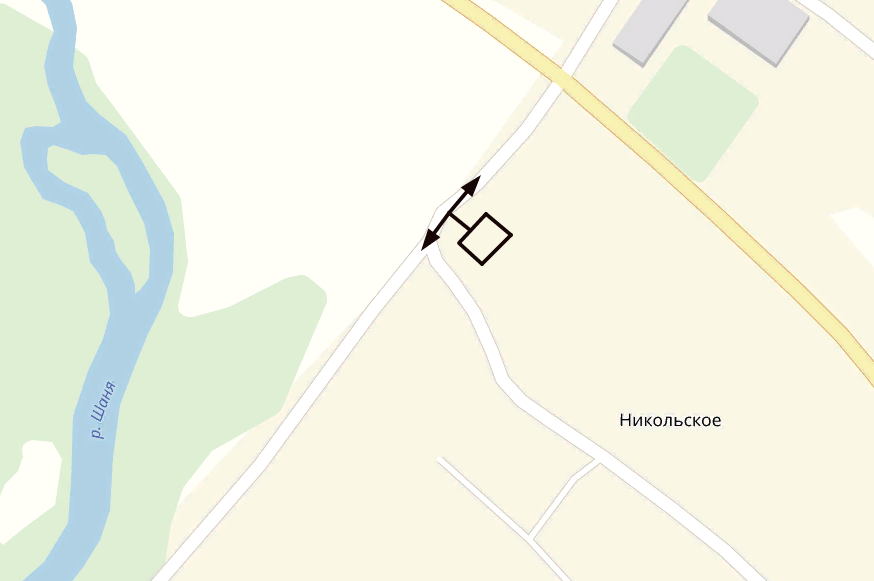                                                                                                                                                                                                                                                       Дзержинский район                                                                                                                                                                                                                                                      д. Никольское                                                                                                                                                                                                                                                        ул. Центральная, д.15                                                                                                                                                                                                                                                       Никольский ФАП                                                                                                                                                	                                                                                                 70 м                                                                                                                                                                                                                                                                    15                                                                                                                                                                                                                                                                      Калужская область                                                                                                                                                                                                                                                                                                                                                                                                                                      Дзержинский район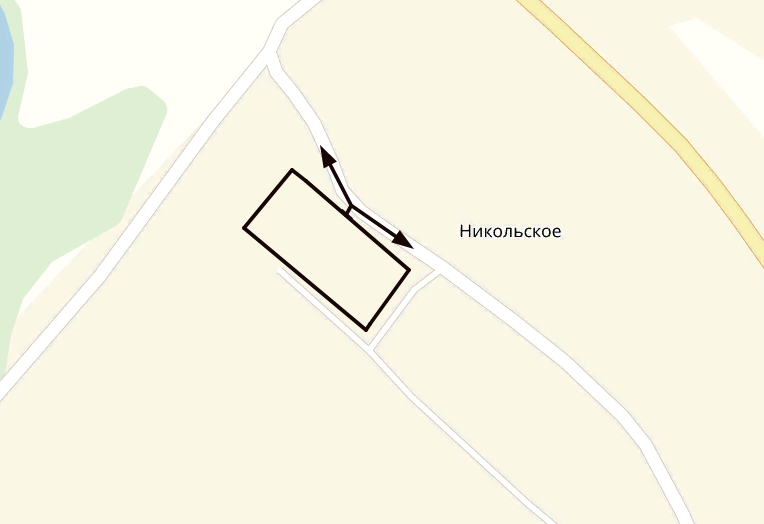                                                                                                                                                                                                                                                                   д. Никольское                                                                                                                                                                                                                                                                    ул. Московская, д. 9                                                                                                                                                                                                                                                                   МКОУ «Никольская ООШ»                                                                                                                                   	     50 м                                                                                                                                                                                                                                                                        Калужская область                                                                                                                                                    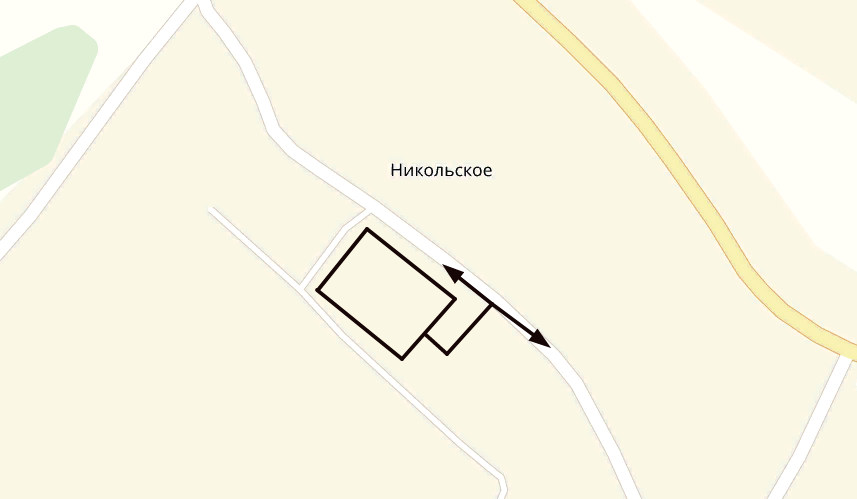                                                                                                                                                                                                                                                                       Дзержинский район                                                                                                                                                                                                                                                                    д. Никольское                                                                                                                                                                                                                                                                      ул. Московская, д. 8                                                                                                                                                                                                                                                                      МДОУ д/с «Колосок»	8                                                                                                                                           50 м                                                                                                                                                                                                                                                                      Калужская область                                                                                                                                                               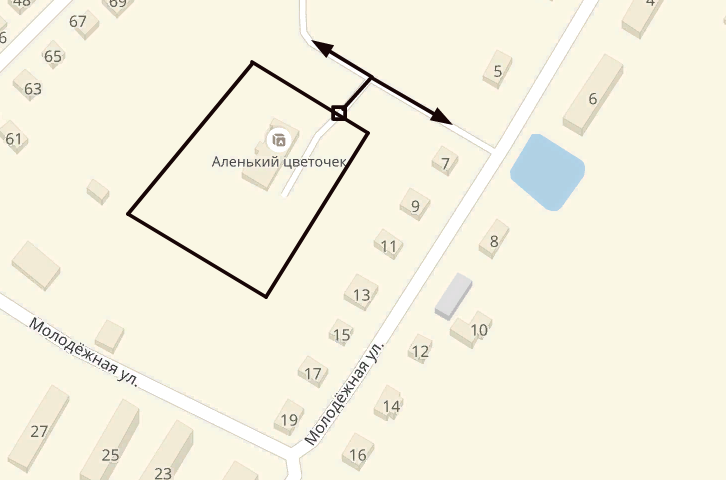                                                                                                                                                                                                                                                                      Дзержинский район                                                                                                                                                                                                                                                                     п. Полотняный Завод                                                                                                                                                                                                                                                                      ул. Молодежная, д. 33                                                                                          50 м                                                                                                    МКДОУ                                                                                                                                                                                                                                                                                         «Д/с «Аленький цветочек»                                                                                                                                                                                                                                                                 Калужская область                                                                                                                                                               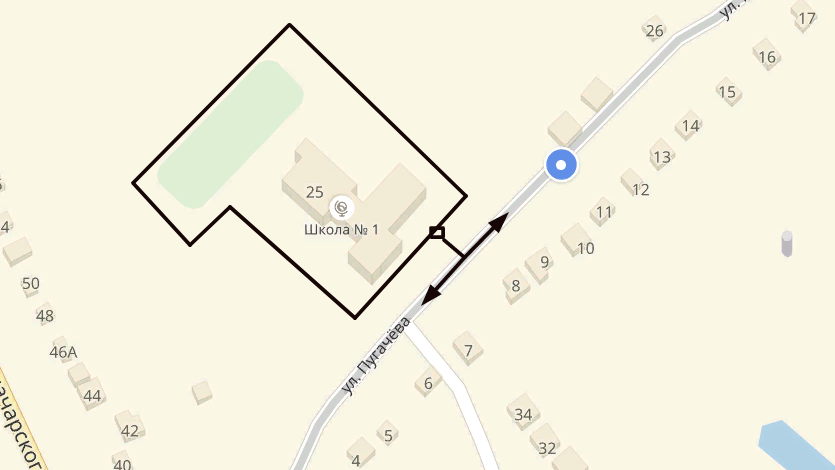                                                                                                                                                                                                                                                                 Дзержинский район                                                                                                                                                                                                                                                            п. Полотняный Завод                                                                                                                                                                                                                                                                ул. Пугачева, д. 25                                                                                                                                                                                                                                                             МКОУ «Полотняно-заводская   	 СОШ №1»                                                                                                                                                 50 м	                                                                                                                                                                                                                                                                      Калужская область                                                                                                                                                               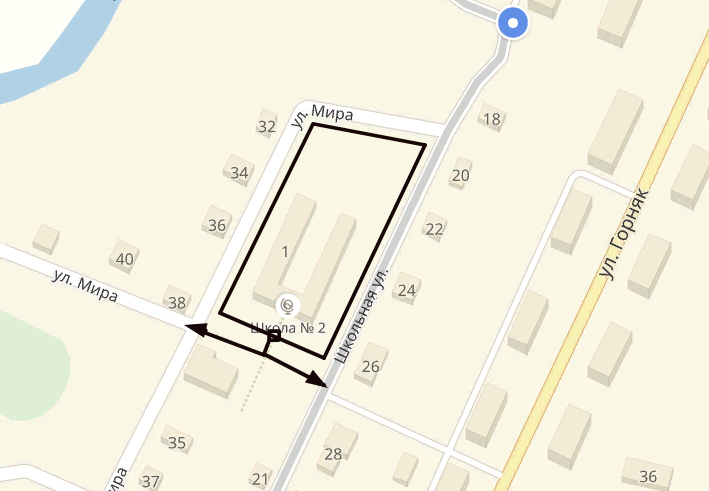                                                                                                                                                                                                                                                                     Дзержинский район                                                                                                                                                                                                                                                                    п. Полотняный Завод                                                                                                                                                                                                                                                                           ул. Школьная д.1                                                                                                                                                                                                                                                             МКОУ «Полотняно-Заводская	         СОШ №2»                                                                     50 м                                                                                                                                                                                                                                                                         Калужская область                                                                                                                                                               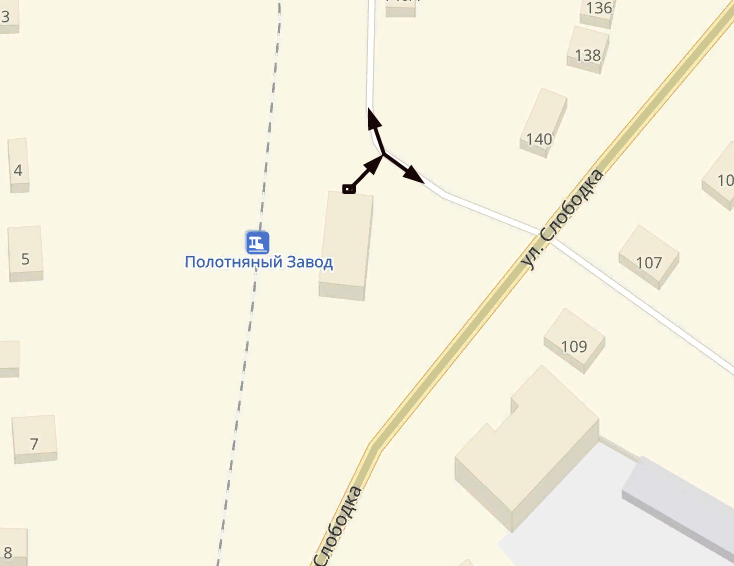                                                                                                                                                                                                                                                                     Дзержинский район                                                                                                                                                                                                                                                                    п. Полотняный Завод                                                                                                                                                                                                                                                                        ул. Слободка                                                                                                                                                                                                                                                                       Ж/д станция	70 м                                                                                                                                                                                                                                                                            Калужская область                                                                                                                                                               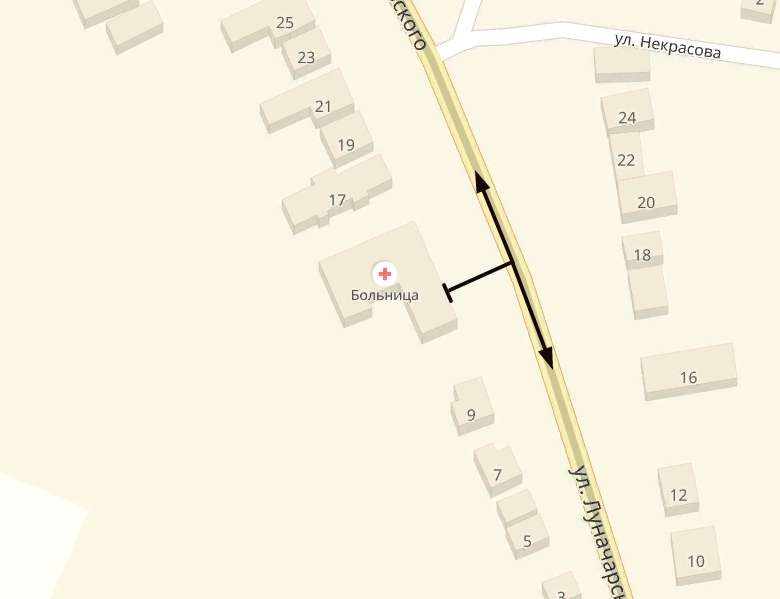                                                                                                                                                                                                                                                                          Дзержинский район                                                                                                                                                                                                                                                                         п. Полотняный Завод                                                                                                                                                                                                                                                                           ул. Луначарского д. 13                                                                                                                                                                                                                                                                         ГБУЗ КО                                                                                                                                                                                                      «ЦРБ Дзержинского района» 	                                                                                                                                                        70 м                                                                                                                                                                                                                                                                                  Калужская область                                                                                                                                                               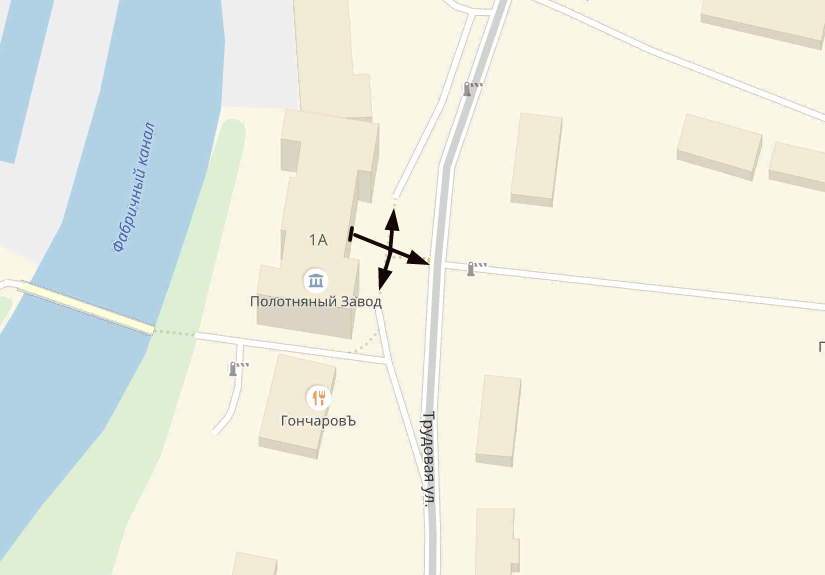                                                                                                                                                                                                                                                                                 Дзержинский район                                                                                                                                                                                                                                                                              п. Полотняный Завод                                                                                                                                                                                                                                                                               ул. Трудовая д. 1А                                                                                                                                                                                                                                                                               МБОУДО                                                                                                                                                                                                          «Детская школа искусств                                                                                                                                                                                                                                                       имени Н. Гончаровой» 		70 м                                                                                                                                                                                                                                                                         Калужская область                                                                                                                                                               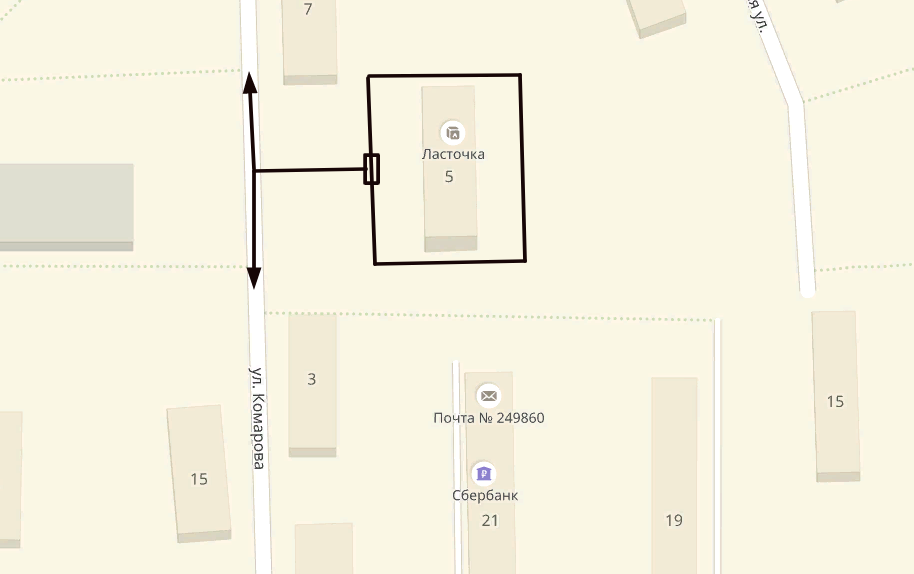                                                                                                                                                                                                                                                                        Дзержинский район                                                                                                                                                                                                                                                                    п. Пятовский                                                                                                                                                                                                                                                                        ул. Комарова, д. 5                                                                                                                                                                                                                                                                           МКДОУ «д/с Ласточка»	50 м                                                                                                                                                                                                                                                                              Калужская область                                                                                                                                                               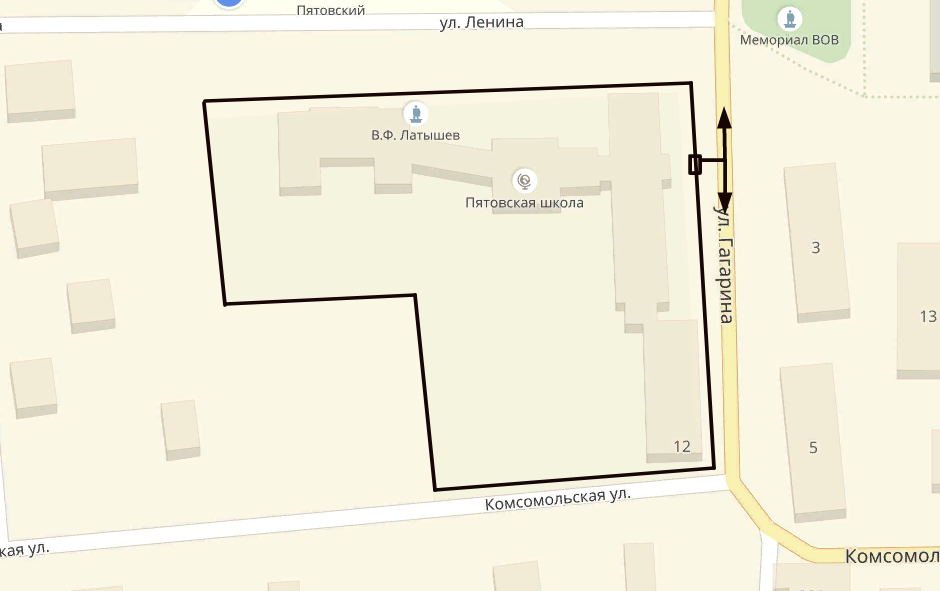                                                                                                                                                                                                                                                                           Дзержинский район                                                                                                                                                                                                                                                                                      п. Пятовский                                                                                                                                                                                                                                                                           ул. Ленина, д. 12                                                                                                                                                                                                                                                                      МКОУ «Пятовская СОШ»                                                                                                                                                                                      50 м                                                                                                                                                                                                                                                                        Калужская область                                                                                                                                                               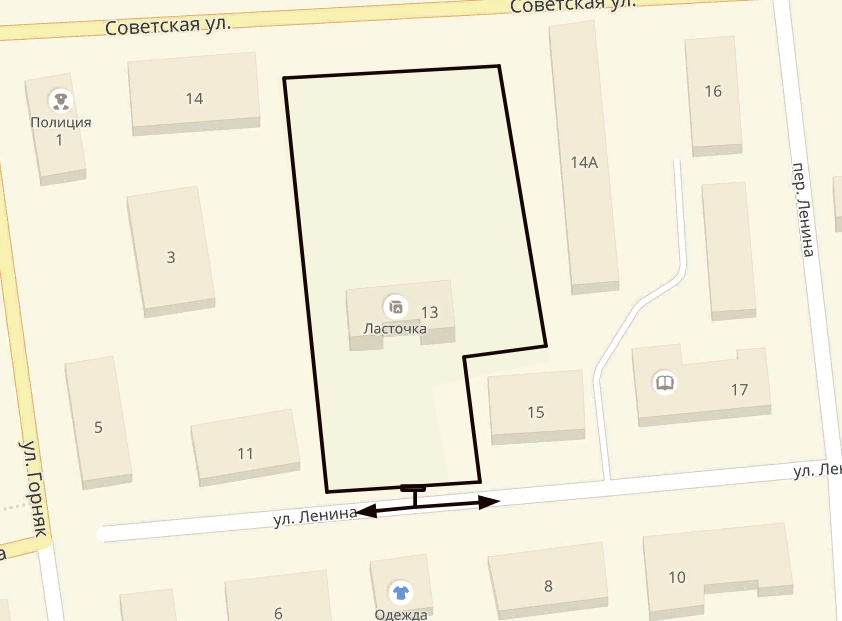                                                                                                                                                                                                                                                                         Дзержинский район                                                                                                                                                                                                                                                                                        п. Пятовский                                                                                                                                                                                                                                                                         ул. Ленина, д. 13                                                                                                                                                                                                                                                                         Детская школа искусств                                                                                                                                                      улицы     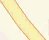                                                                                                                               50 м                                                                                                                                                                                                                                                                        Калужская область                                                                                                                                                               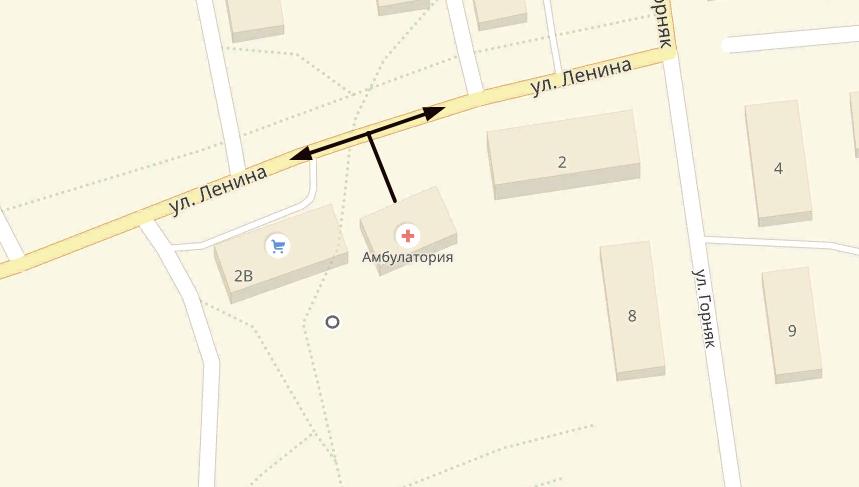                                                                                                                                                                                                                                                                         Дзержинский район                                                                                                                                                                                                                                                                                       п. Пятовский                                                                                                                                                                                                                                                                         ул. Ленина, д. 2а                                                                                                                                                                                                                                                                      ГБУЗ КО                                                                                                                                                                                                                                                                  «ЦРБ Дзержинского района»                                                                                            70 м                                                                                                                                                                                                                                                                Калужская область                                                                                                                                                               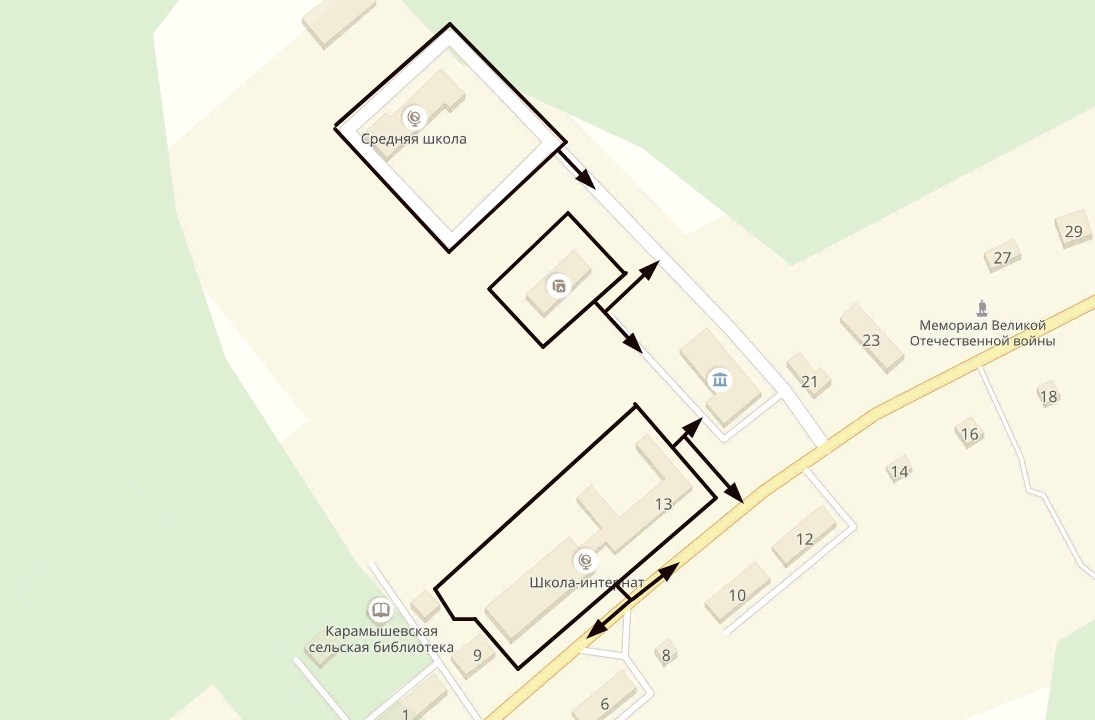                                                                                                                                                                                                                                                               Дзержинский район                                                                                                                                                                                                                                                             д. Редькино, д. 19                                                                                                                                                                                                                                                           МКОУ «Редькинская СОШ»,                                                                                                                                                                                                                                                            д. Редькино, д. 17                                                                                                                                                                                                                                                             Дошкольное отделение при школе,	                                                                                                         50 м                                                                                                                           д. Редькино, д. 13	                                                                                                                                                                                                                                                ГКОУ КО «Редькинская                                                                                                                                                                                                                                                                 санаторная школа-интернат»	50 м                                                                                                                             	                 50 м	       50 м                                                                                                                                                                                                                                                                           Калужская область                                                                                                                                                                                                                                                                                                                                                                                                                                   Дзержинский район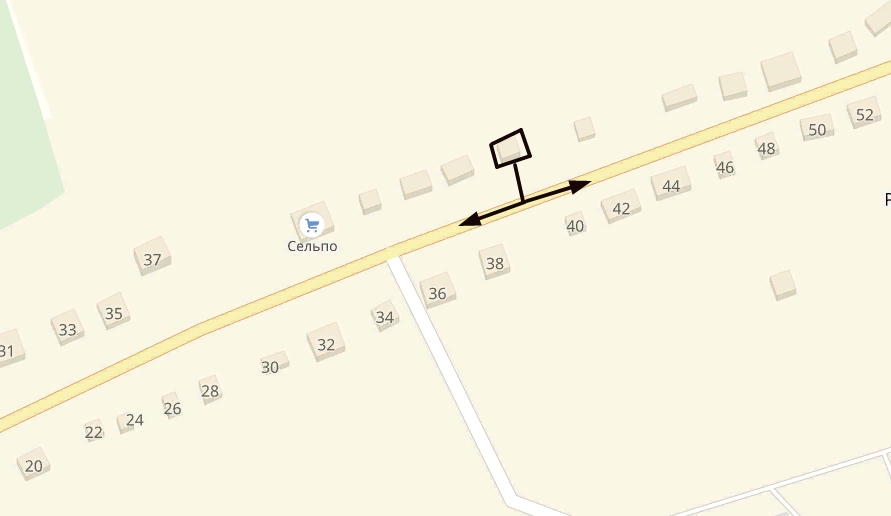                                                                                                                                                                                                                                                                д. Редькино, д. 51                                                                                                                                                                                                                                                                 Карамышевский ФАП                                                                                                                                                                                                                                          		51                                                                                                                                          50 м                                                                                                                                                                                                                                                                                                                                                                                                          Калужская область                                                                                                                                                               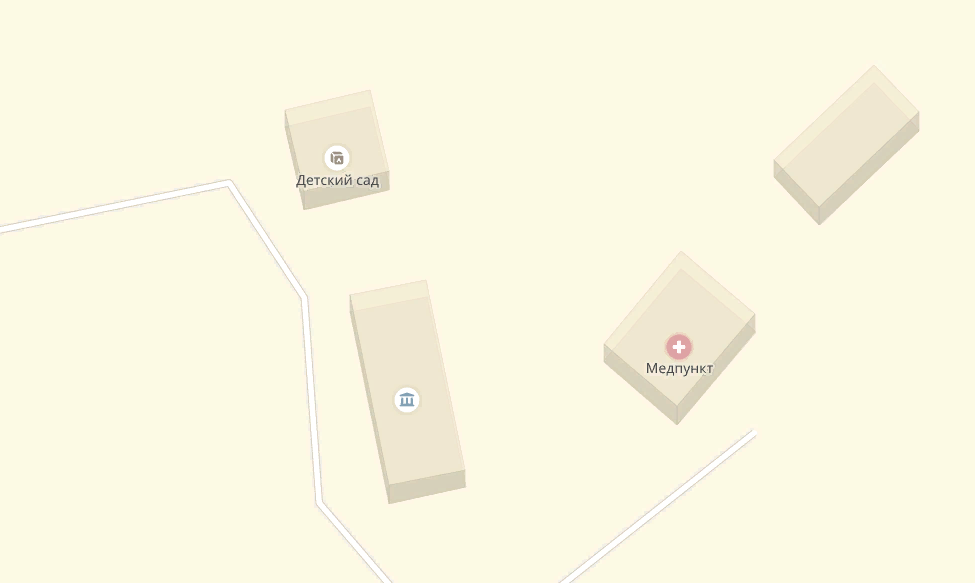                                                                                                                                                                                                                                                                        Дзержинский район                                                                                                                                                                                                                                                                       д. Рудня, д. 31                                                                                                                                                                                                                                                                      МКДОУ д/с «Умка»,                                                                                                                                                                                                                                                                               д. Рудня, д. 35                                                                                                                                                                                                                                                                          Руднянский ФАП	                                                                             50 м                                                                                                                                                                                                                                                                                            	    70 м	                                                                                                                                                                                                                                                                          Калужская область                                                                                                                                                               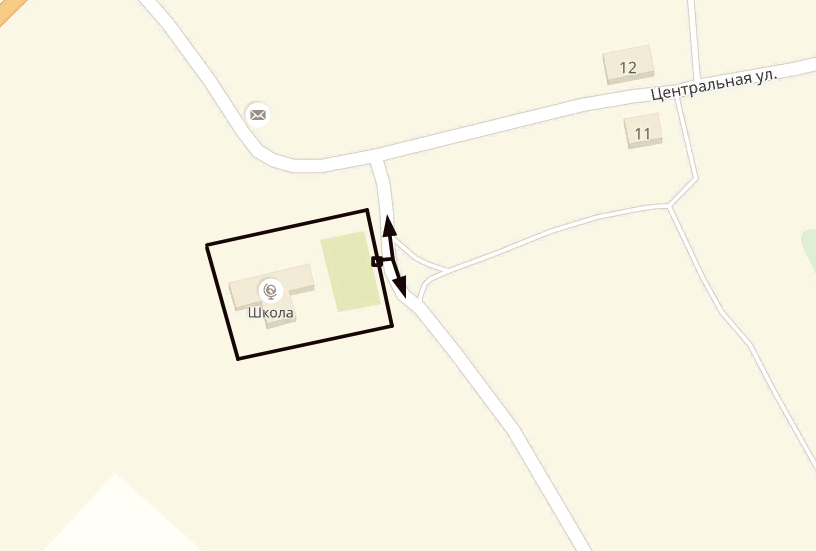                                                                                                                                                                                                                                                                        Дзержинский район                                                                                                                                                                                                                                                                      д. Лужное                                                                                                                                                                                                                                                                            ул. Центральная, д. 1                                                                                                                                                                                                                                                                   МКОУ «Лужновская СОШ»                                                                                                                                                                                                                                                                            50 м                                                                                                                                                                                                                                                                                                                                                                                                                                   Калужская область                                                                                                                                                                                                                                                                                                                                                                                                                                       Дзержинский район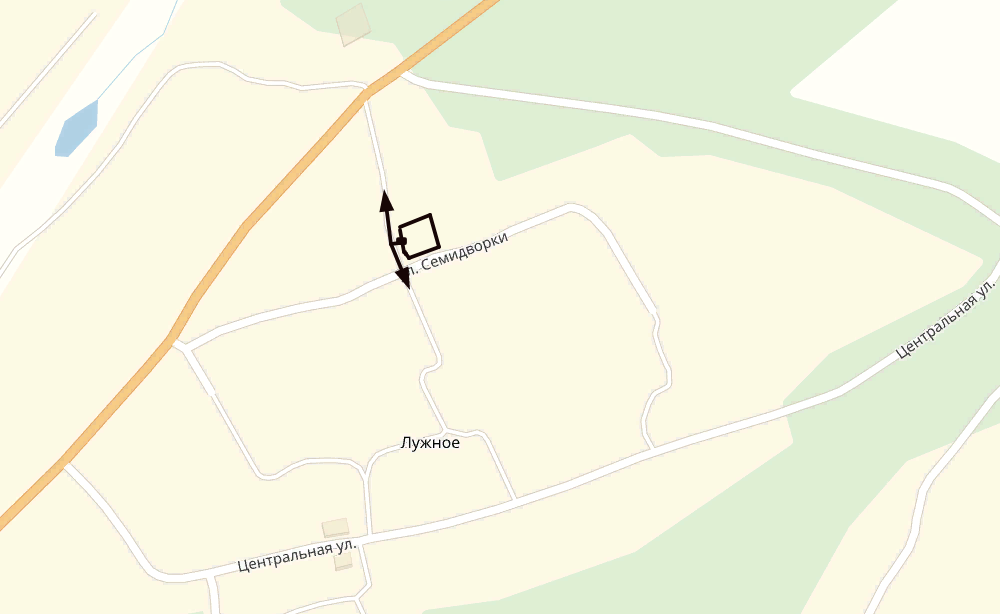                                                                                                                                                                                                                                                                         д. Лужное                                                                                                                                                                                                                                                                           ул. Семидворка, д.7                                                                                                                                                                                                         Давыдовский ФАП                                                                                          50 м                                                                                                                                                                                                              Калужская область                                                                                                                                                                                                                                                                                                                                                                           Дзержинский район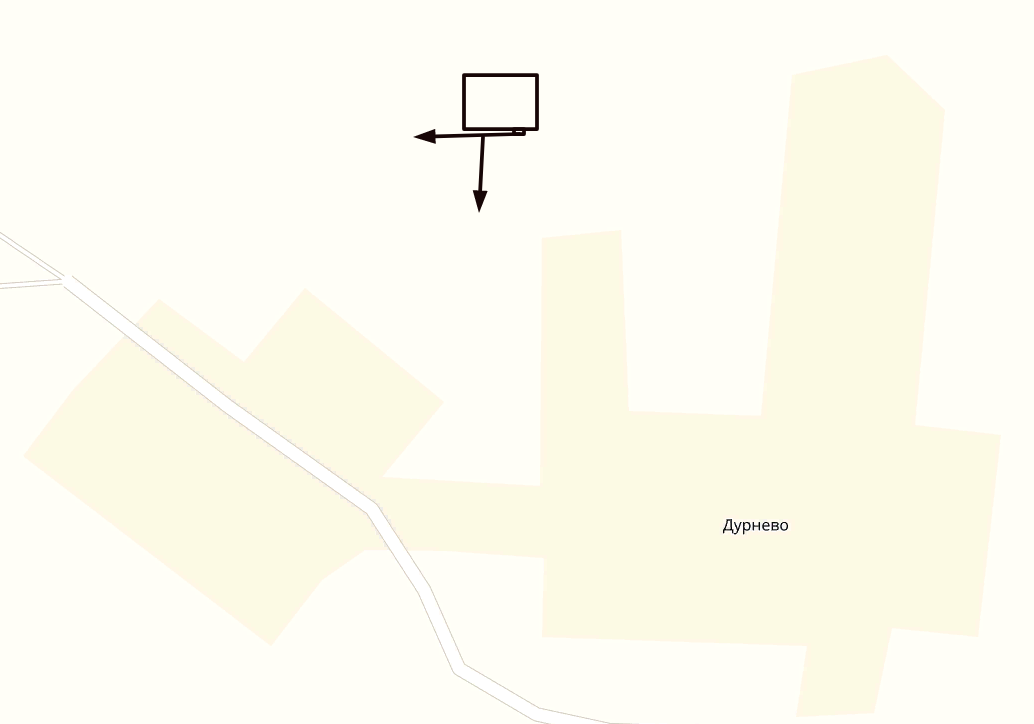                                                                                                                                                                                                                                                                                  д. Дурнево                                                                                                                                                                                                                                                                                       ул. Школьная, д.1                                                                                                                                                                                                                                                      Капыловский ФАП	50 м	                                                                                                                                                                                                                                                                                     Калужская область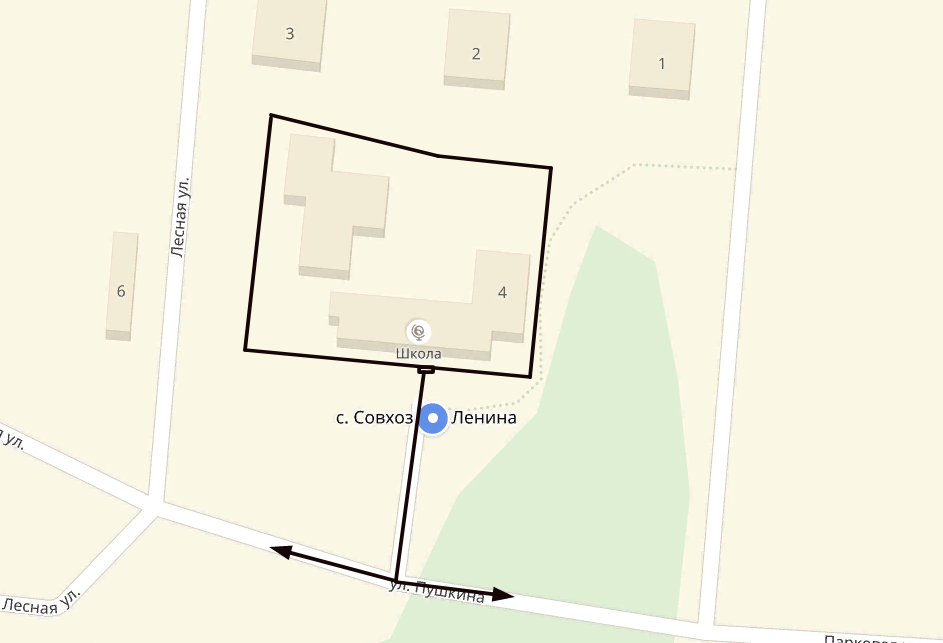                                                                                                                                                                                                                                                                                      Дзержинский район                                                                                                                                                                                                                                                                                  с. Совхоз им. Ленина  	                                                                                                                                                                                                                                                                     ул. Пушкина, д. 4                                                                                                                                                                                                                                                        МКОУ «Бегичевская ООШ»,                                                                                                                                                                                                                                                       Бегичевский ФАП4                                                                                                                           50 м                                                                                                                                                                                                Калужская область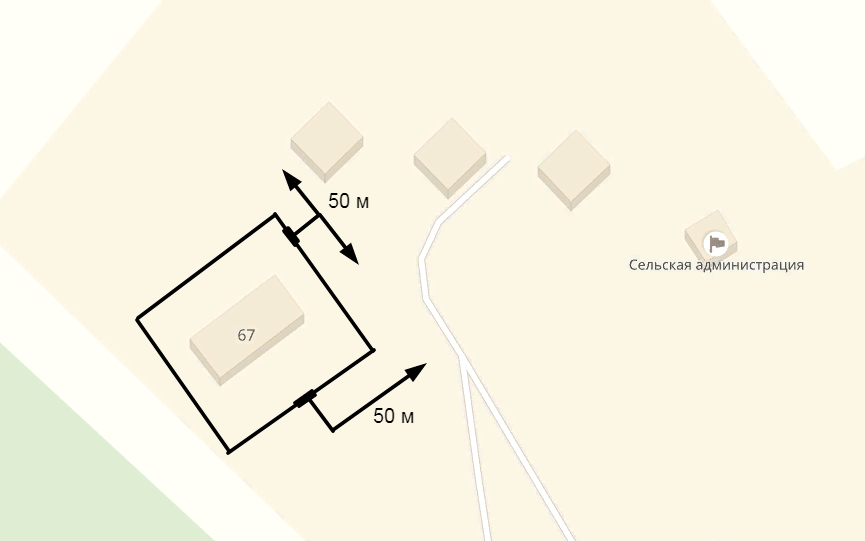                                                                                                                                                                                                                                                               Дзержинский район                                                                                                                                                                                               д. Старки, д. 67                                                                                                                                                                                                                                                                                                                                                                                                                                                                                                                                                                                                                                                                                                                                                                                                                              МДОУ д/с «Светлячок»,                                                                                                                                                                                            Калужская область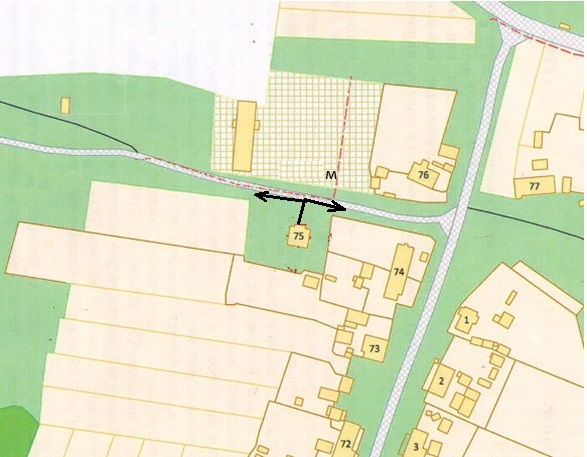                                                                                                                                                                                                                                                             Дзержинский район                                                                                                                                                                                               д. Бели, д. 75                                                                                                                                                                                                                                                                                                                                                                                                                                                                                                                                                                                                                                                                                                                                                                                                                  Фельдшерско-акушерский пункт	70                                                                                                                                                                                                                                                                               Калужская область                                                                                                                                                              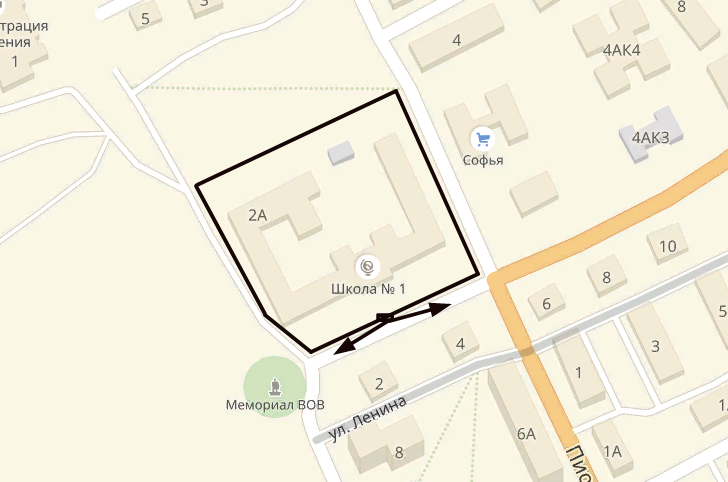                                                                                                                                                                                                                                                                              Дзержинский район                                                                                                                                                                                                                                                                            п. Товарково                                                                                                                                                                                                                                                                             ул. Ленина, д. 2а                                                                                                                                                                                                                                                                             МКОУ «Товарковская   	        СОШ №1»                                                                                                                               50 м                                                                                                                                                                                                                                                                                                                                                         Калужская область                                                                                                                                                               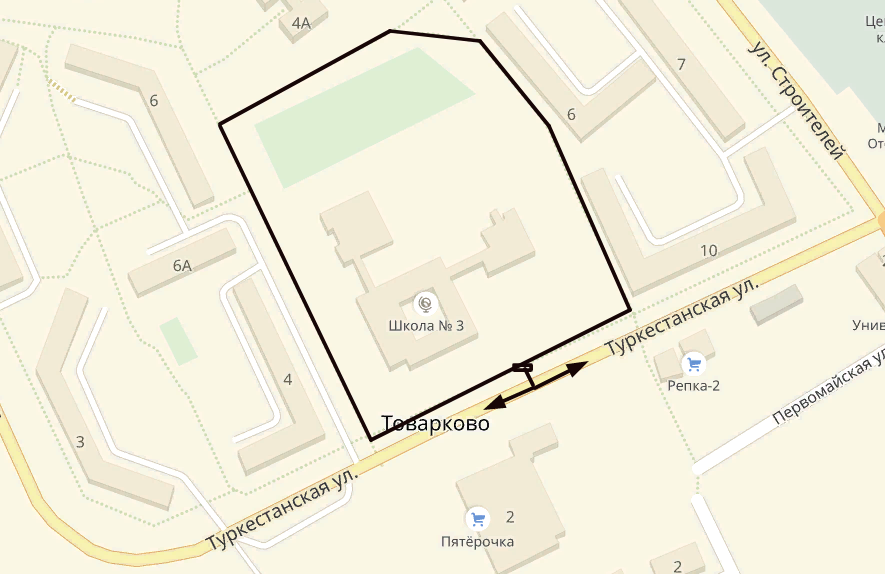                                                                                                                                                                                                                                                                     Дзержинский район                                                                                                                                                                                                                                                                    п. Товарково                                                                                                                                                                                                                                                                           ул. Строителей д. 10                                                                                                                                                                                                                                                               МКОУ                                                                                                                                                                                                   «Товарковская СОШ №1»50 м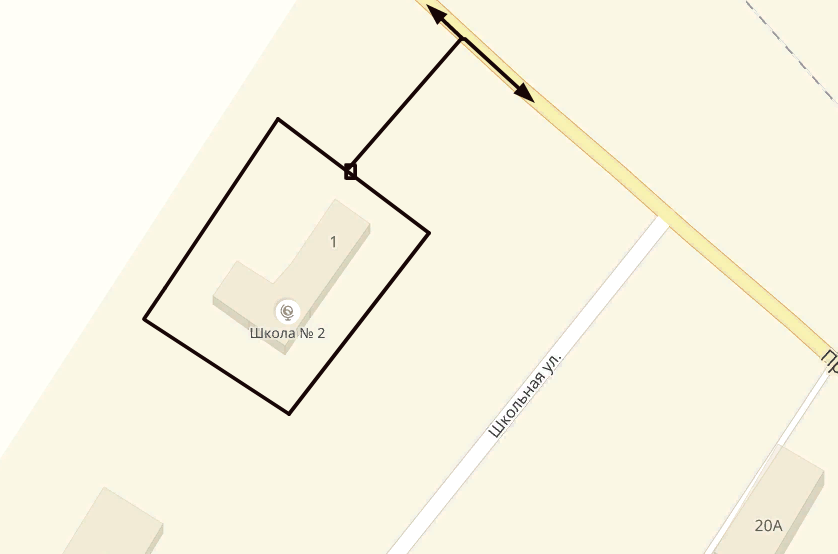                                                                                                                                                    50 м                                                                                                        Калужская область                                                                                                                                                                                                                                                                                                                                                                                                                                Дзержинский район                                                                                                                                                                                                                                                              п. Товарково                                                                                                                                                                                                                                                                    ул. Школьная д. 1                                                                                                                                                                                                                                                              МКОУ «Товарковская                                                                                                                                                                                                      СОШ   №2»                                                                                                                                                                                                                                                                                                                                                                                                   Калужская область                                                                                                                                                               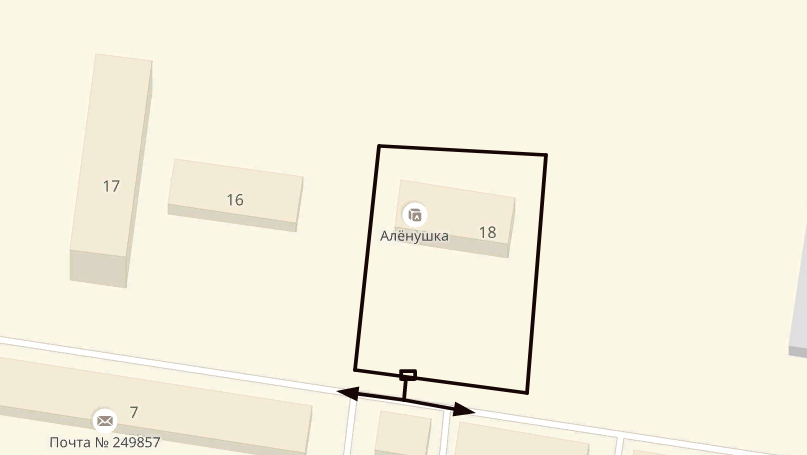                                                                                                                                                                                                                                                                    Дзержинский район                                                                                                                                                                                                                                                                   п. Товарково                                                                                                                                                                                                                                                                      ул. Дзержинского, д. 18                                                                                                                                                                                                                                                                 МКДОУ «Д/с «Алёнушка»,                                                                                                                                                                                                                                                50 м                                                                                                                                                                                                                                                                    Калужская область                                                                                                                                                               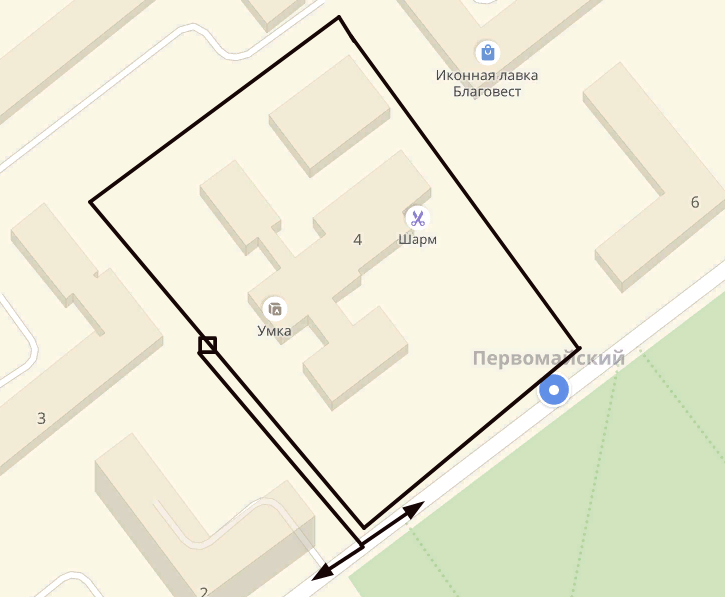                                                                                                                                                                                                                                                                    Дзержинский район                                                                                                                                                                                                                                                                   п. Товарково                                                                                                                                                                                                                                                                      Первомайский мкр, д. 4                                                                                                                                                                                                                                                                 МКДОУ «Д/с «Умка»                                                                                                                                                                                                                                                        50 м                                                                                                                                                                                                                                                                       Калужская область                                                                                                                                                               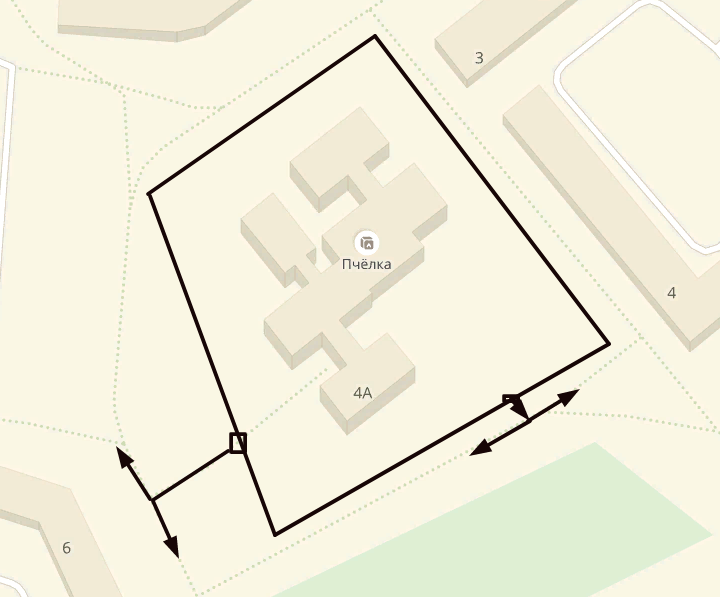                                                                                                                                                                                                                                                                    Дзержинский район                                                                                                                                                                                                                                                                   п. Товарково                                                                                                                                                                                                                                                                       ул. Строителей, д. 4а                                                                                                                                                                                                                                                                       МКДОУ «Д/с «Пчёлка»,                                                                                                                               	                                                                                                                                                                                           ГБУ КО ЦСПСД                                                                                                                                                                                                               «Родник»                                                                                                                                                                       50 м                                                    50 м                                                                                                                                                                                                                                                                                                                                                                                              Калужская область                                                                                                                                                               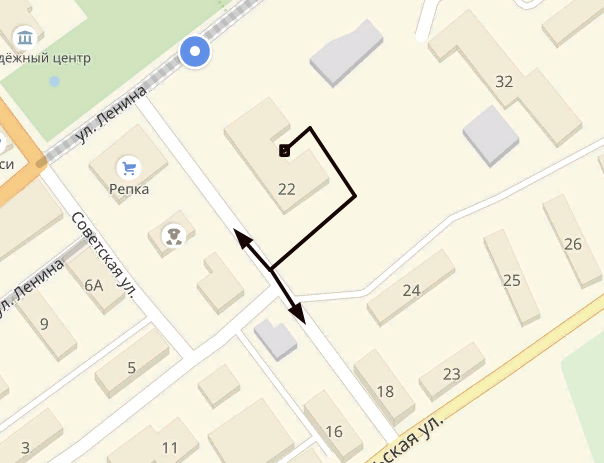                                                                                                                                                                                                                                                                   Дзержинский район                                                                                                                                                                                                                                                                 п. Товарково                                                                                                                                                                                                                                                                    ул. Ленина, д. 22                                                                                                                                                                                                                                                           МБУДО «Товарковская ДШИ»                                                                                                                                                                                                                                                                                                                                                                                                                                                                                                                                                                                                                                   70 м                                                                                                                                                                                                                                                                                                                                                                                                       Калужская область                                                                                                                                                               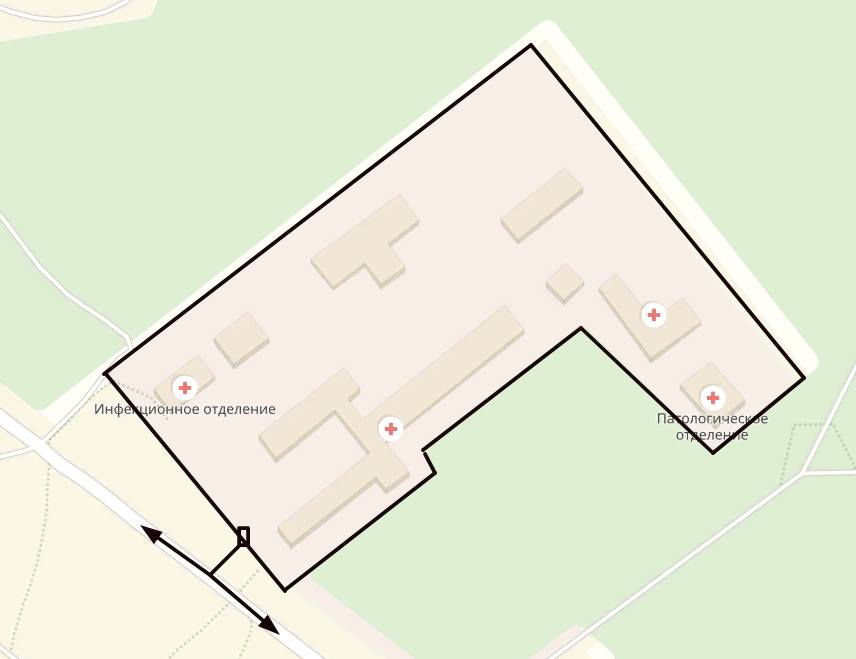                                                                                                                                                                                                                                                                    Дзержинский район                                                                                                                                                                                                                                                                   п. Товарково                                                                                                                                                                                                                                                                       Молодежный мкр, д. 1                                                                                                                                                                                                  ГБУЗ КО                                                                                                                                                                                                                                                                                                                                                                                                                                                                                                                                   «ЦРБ Дзержинского района»                                               50 м                                                                                                                                                                                                                                                                        Калужская область                                                                                                                                                               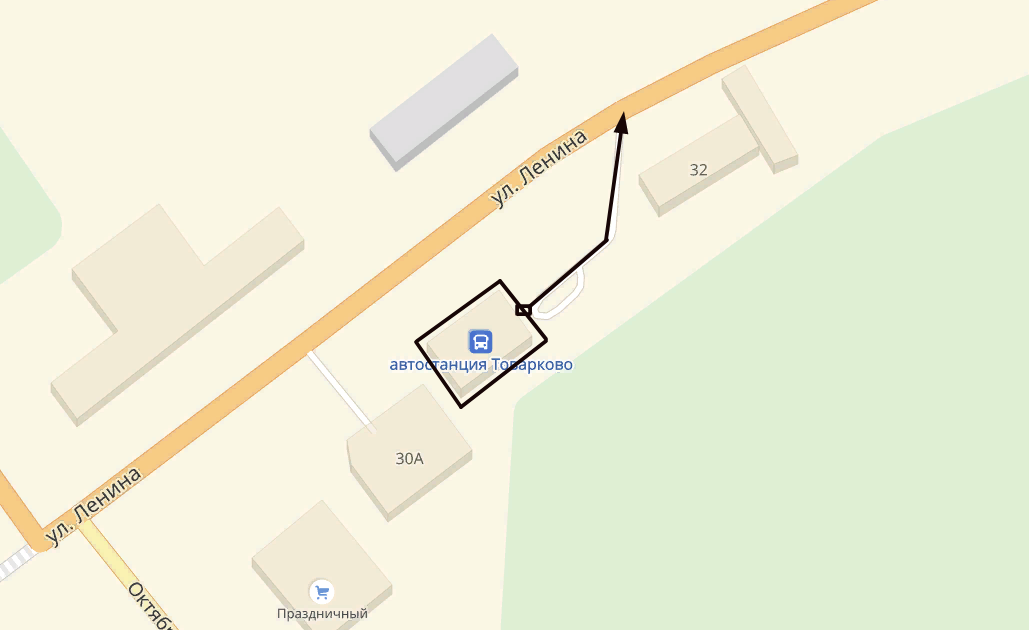                                                                                                                                                                                                                                                                           Дзержинский район                                                                                                                                                                                                                                                                   п. Товарково                                                                                                                                                                                                                                                                      ул. Ленина, д. 30                                                                                                                                                                                                                                                                     Товарковская автостанция                                                                                                                                 50 м                                                                                                                                                                                                                                                                                                                                                                                            Калужская область                                                                                                                                                               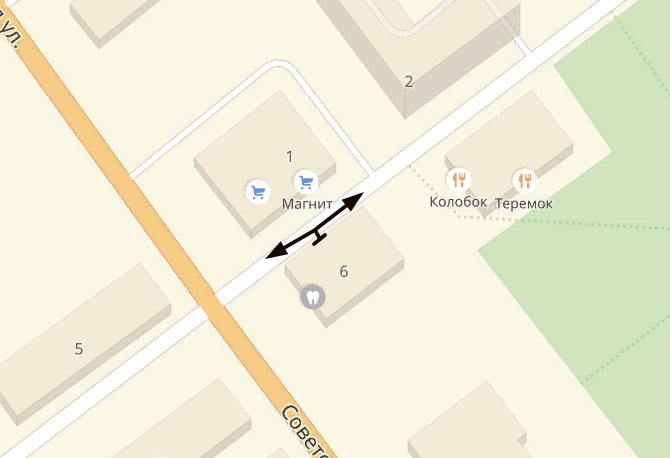                                                                                                                                                                                                                                                                    Дзержинский район                                                                                                                                                                                                  п. Товарково                                                                                                                                                                                                                                                                   ул. Советская, д.6                                                                                                                                                                                                                                                                   ООО «Дантист»                                                                                                        70м	                                                                                                                                                                                                                                                                                                                                                                                                                                                                             Калужская область                                                                                                                                                               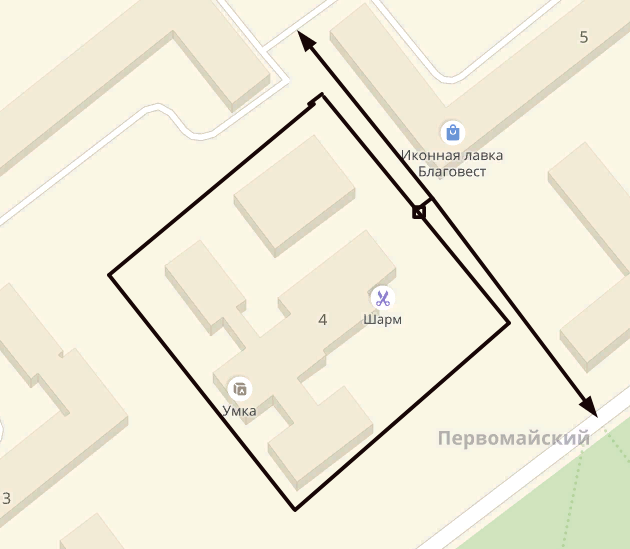                                                                                                                                                                                                                                                                    Дзержинский район                                                                                                                                                                                                                                                                   п. Товарково                                                                                                                                                                                                                                                                 Первомайский мкрн, д. 4                                                                                                                                                                                                                                                                    ООО «Дентал Сервис»                                                                                                                                                                                             50 м                                                                                                                                                                                                                                                                                                                                                                                                                                                                                                                                                                               Калужская область                                                                                                                                                               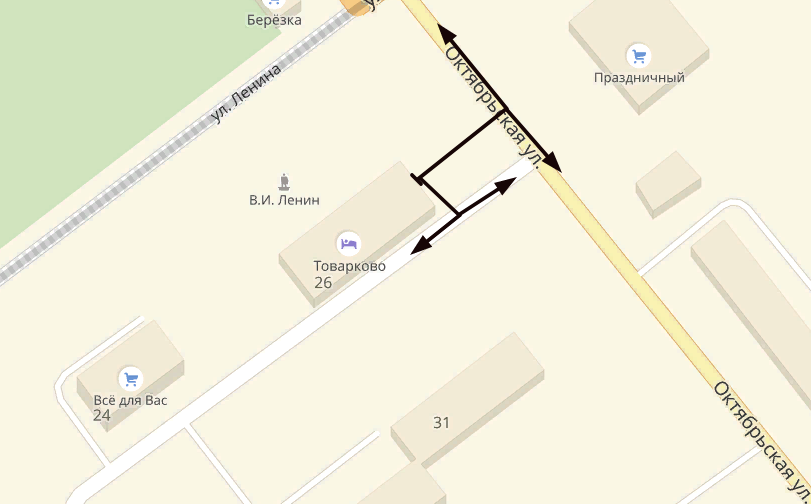                                                                                                                                                                                                                                                                       Дзержинский район                                                                                                                                                                                                                                                                   п. Товарково                                                                                                                                                                                                                                                                      ул. Ленина, д.26                                                                                                                                              70 м                                                                                                          ООО «Витастом»		70 м		                                                                                                                                                                                                                                                                                                                                                                                                                                                                                                                                                           Калужская область                                                                                                                                                               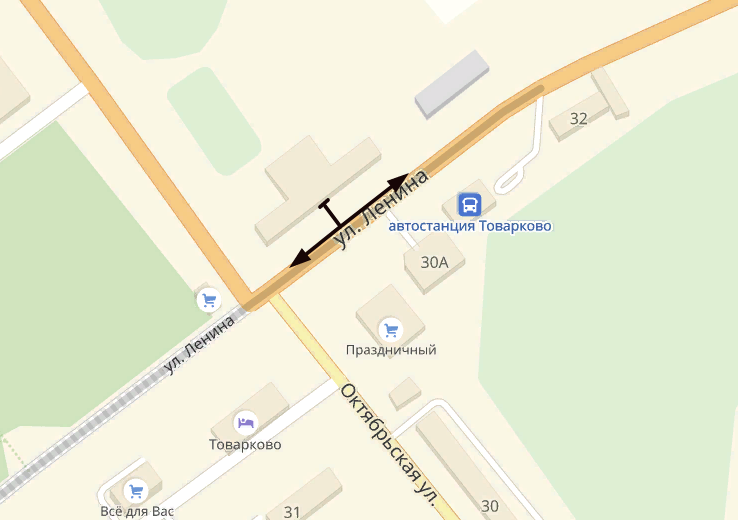                                                                                                                                                                                                                                                                          Дзержинский район                                                                                                                                                                                                                                                                   п. Товарково                                                                                                                                                                                                                                                                      ул. Ленина, д. 32                                                                                                                                                                                                                                                                 ТМКУ КДЦ (дворец спорта)                                                                                           70 м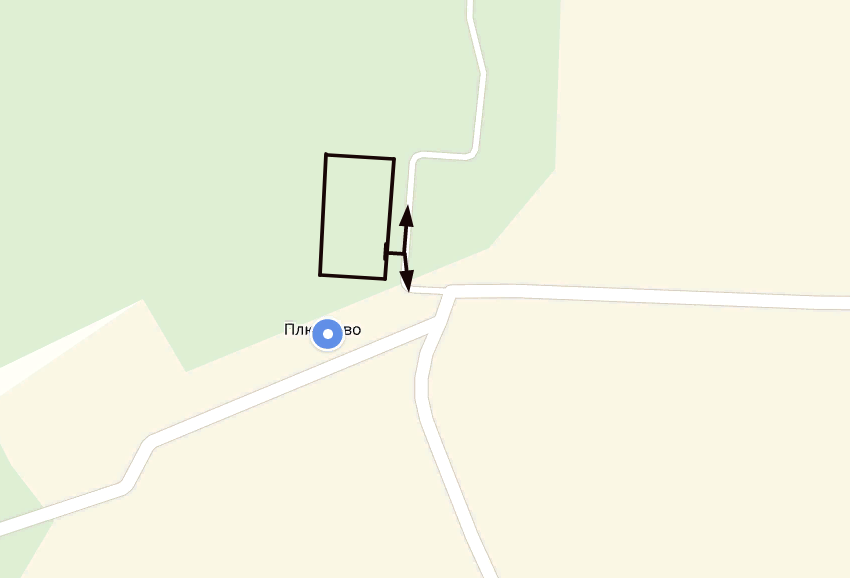                                                                                                                                                                                                                                                                            Калужская область                                                                                                                                                                                                                                                                                                                                                                                                                                         Дзержинский район	                                                                                                                                                                                                                                                                             д. Плюсково	                                                                                                                                                                                                                                                                           ул. Центральная, д. 42                                                                                                                                                                                                                                                                            МКОУ «Плюсковская   	           ООШ»                                                                                                                         50 м	Ул. центральная                                                                                                                                                                                                                                                                      Калужская область                                                                                                                                                               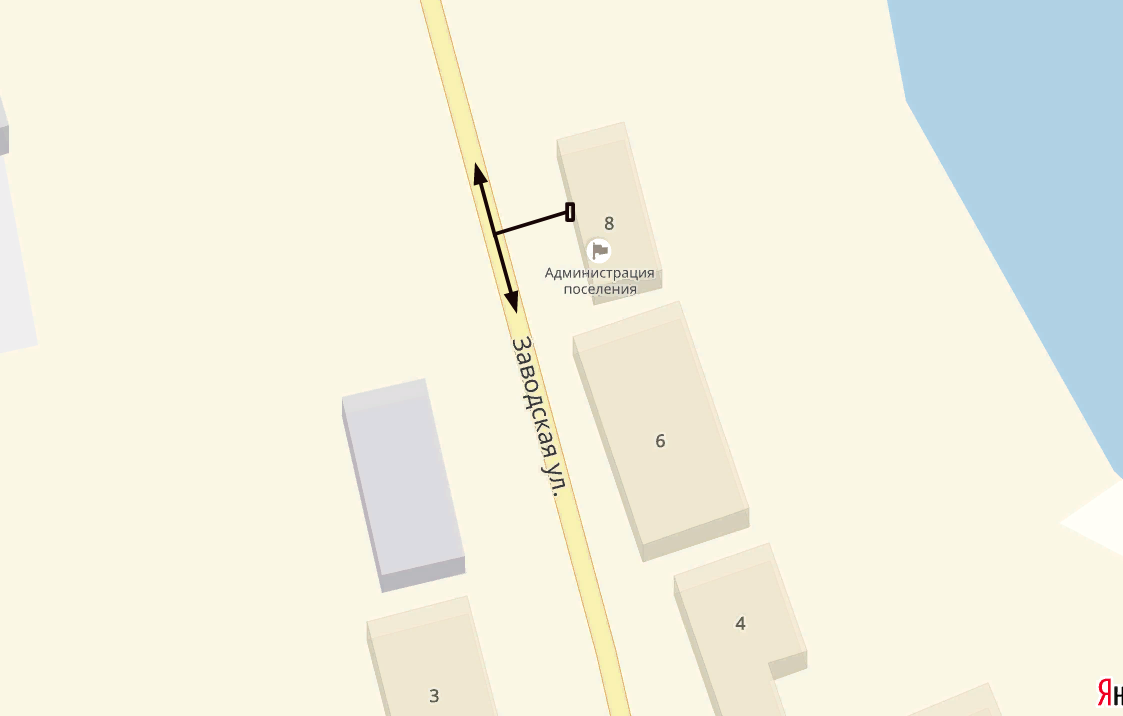                                                                                                                                                                                                                                                                     Дзержинский район                                                                                                                                                                                                 с. Острожное                                                                                                                                                                                                                                                                  ул. Заводская д. 8                                                                                                                                                                                                                                                                     Остроженский ФАП                                                                                                         70 м                                                                                                                                                                                                                                                                          Калужская область                                                                                                                                                               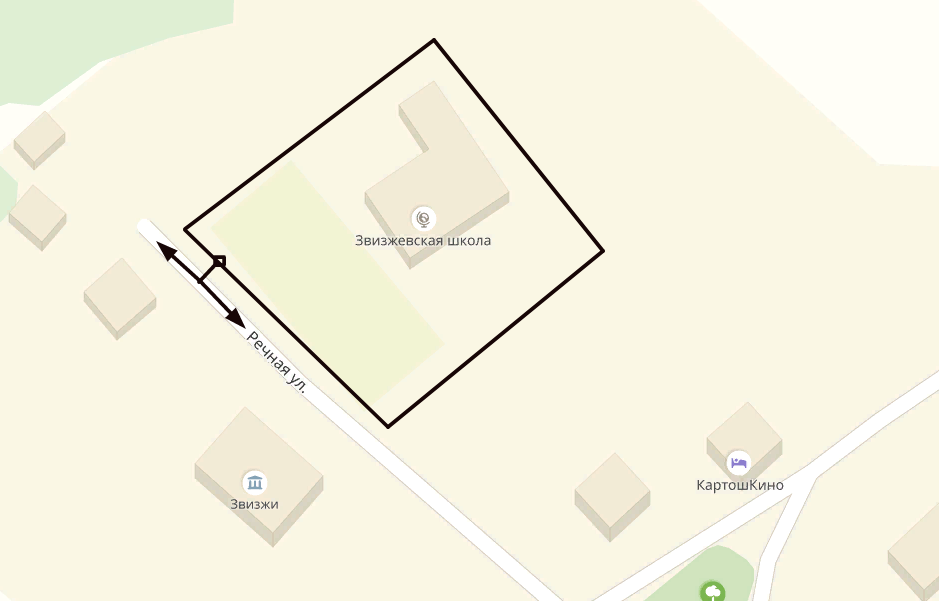                                                                                                                                                                                                                                                                     Дзержинский район                                                                                                                                                                                                                                                                    д. Звизжи                                                                                                                                                                                                                                                                       ул. Речная д. 2а                                                                                                                                                                                                                                                                МКОУ «Звизжевская ООШ»                                                                                                                                 	50 м                                                                                                                                                                                                    Калужская область                                                                                                                                                               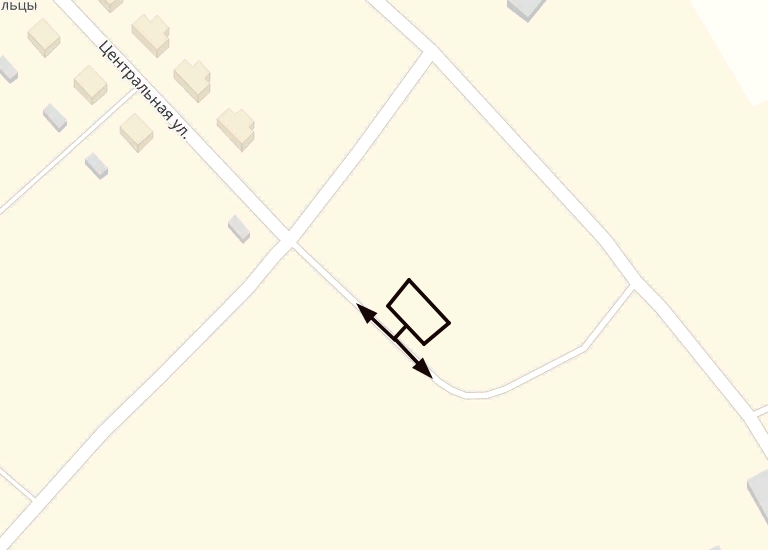                                                                                                                                                                                                                                                                     Дзержинский район                                                                                                                                                                                                                                                                    д. Звизжи                                                                                                                                                                                                                                                                       ул. Центральная, д. 7                                                                                                                                                                                                                                                                         Звизжевский ФАП                                                                                                                                                                                                                                              50 м                                                                                                                                                                                                    Калужская область                                                                                                                                                                                                                                                                                                                                                                                                                                   Дзержинский район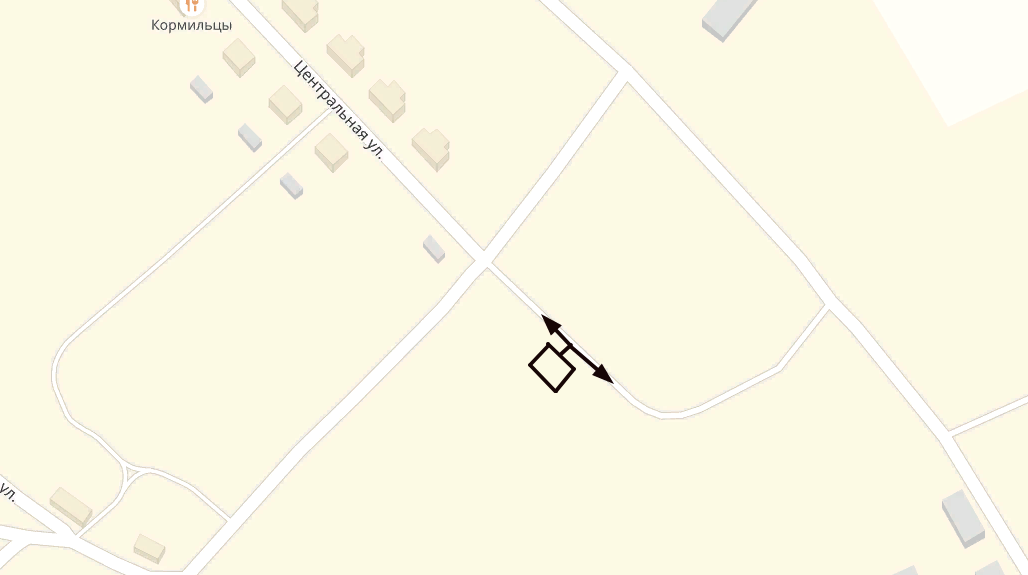                                                                                                                                                                                                                                                                     д. Плюсково                                                                                                                                                                                                                                                                       ул. Центральная, д. 10                                                                                                                                                                                                                                                                          Плюсковский ФАП      70 м                                                                                                                                                                                                                                                                                                                                                                               Калужская область                                                                                                                                                               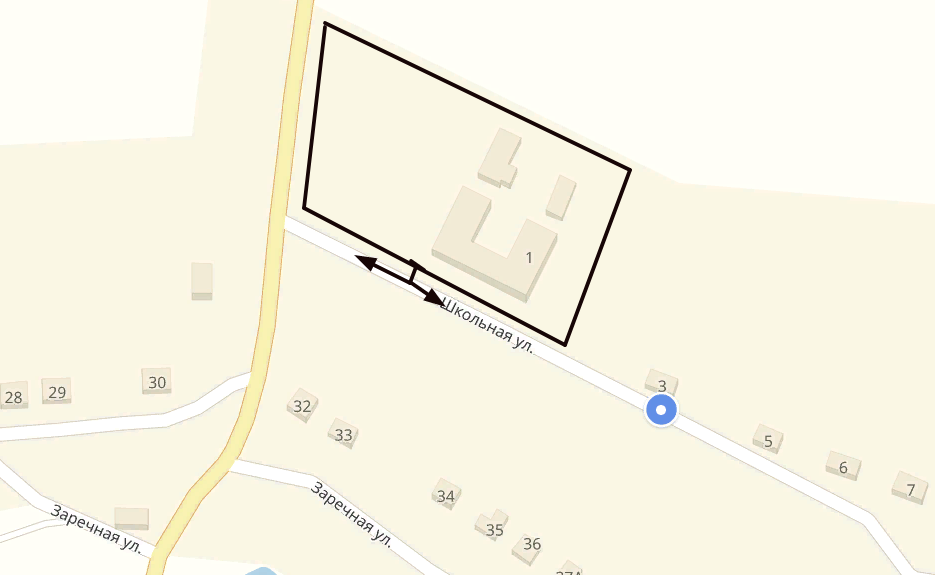                                                                                                                                                                                                                                                   Дзержинский район                                                                                                                                                                                                                                                 с. Острожное                                                                                                                                                                                                                                                   ул. Школьная д. 1                                                                                                                                                                                                                                                           МКОУ «Остроженская СОШ»                                                                                                                                                                                                                                                                                                                                                           дошкольное отделение при школе                                                                                   50 м                                                                                 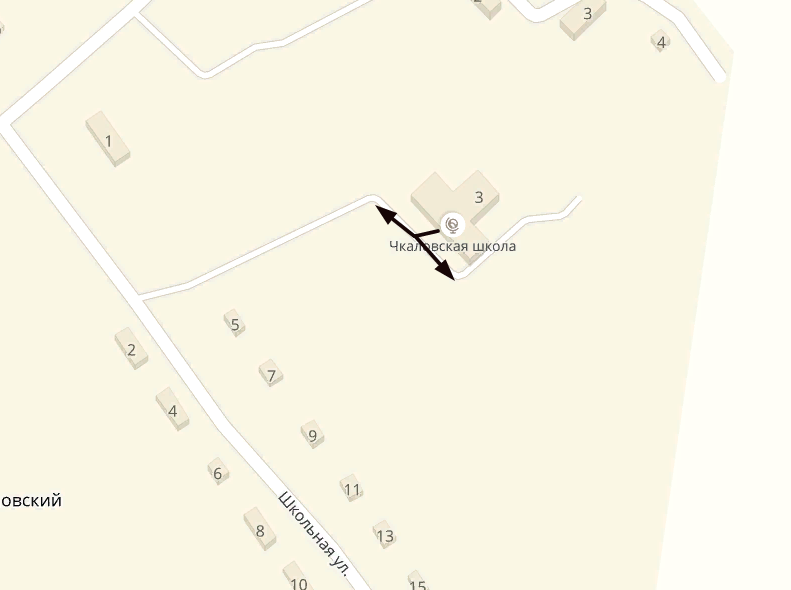                                                                                                                                                                   Калужская область                                                                                                                                                                             Дзержинский район                                                                                                                                                                       с. Совхоз Чкаловский,                                                                                                                                                                          ул. Школьная д. 3                                    МКОУ «Чкаловская ООШ»	70 мКалужская область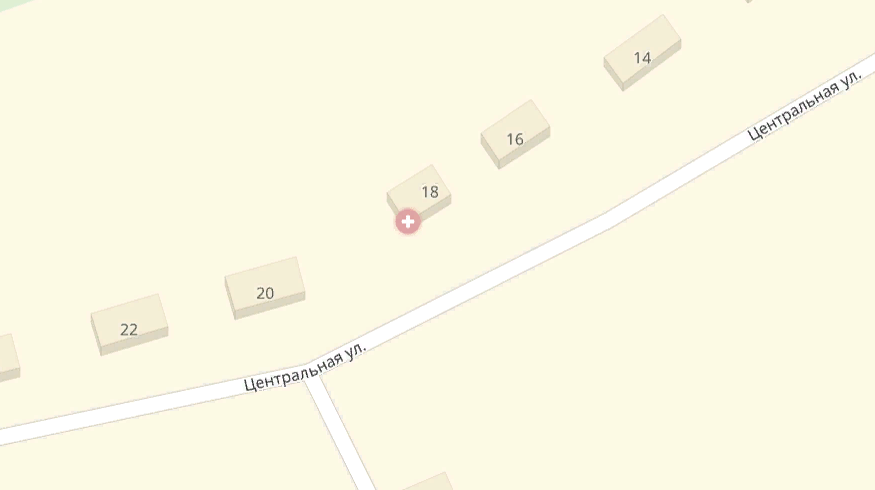 Дзержинский районс. Совхоз Чкаловскийул. Центральная, д. 18Чкаловский ФАП	70 мКалужская область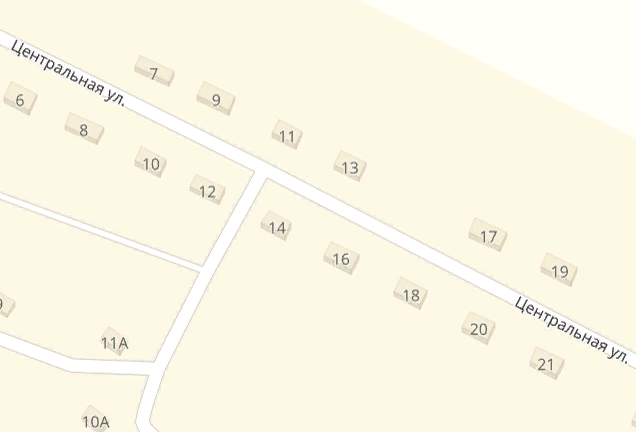 Дзержинский район                                                                                                                                                                                                                   д. Кожуховоул. Центральная, д. 13                                                                                                                                                                                                                  Кожуховский ФАП       70 м                                                                                                                                                                                                                 Калужская область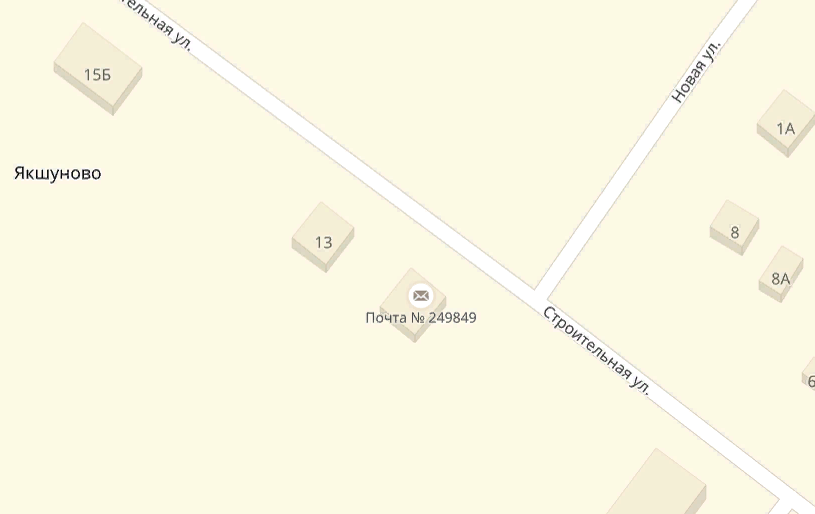                                                                                                                                                                                                                 Дзержинский район                                                                                                                                                                                                                  п. Якшуново                                                                                                                                                                                                              ул. Строительная, д. 11                                                                                                                                                                                                                 Якшуновский ФАП	   70 м	                                                                                                                                                                                                                                                